REPUBLIKA HRVATSKAŠIBENSKO- KNINSKA ŽUPANIJASREDNJA ŠKOLA LOVRE MONTIJAKnin, Ikičina 30Na temelju članka 118. Zakona o odgoju i obrazovanju u osnovnoj i srednjoj školi (NN, br. 87/08., 92/10., 105/10., 90/11., 16/12., 86/12., 94/12., 152/14., 7/17, 68/18) i članka 11. Statuta Srednje škole Lovre Montija, na prijedlog Nastavničkog vijeća i  ravnatelja, Školski odbor na sjednici održanoj dana 7. listopada 2020. donosi sljedeći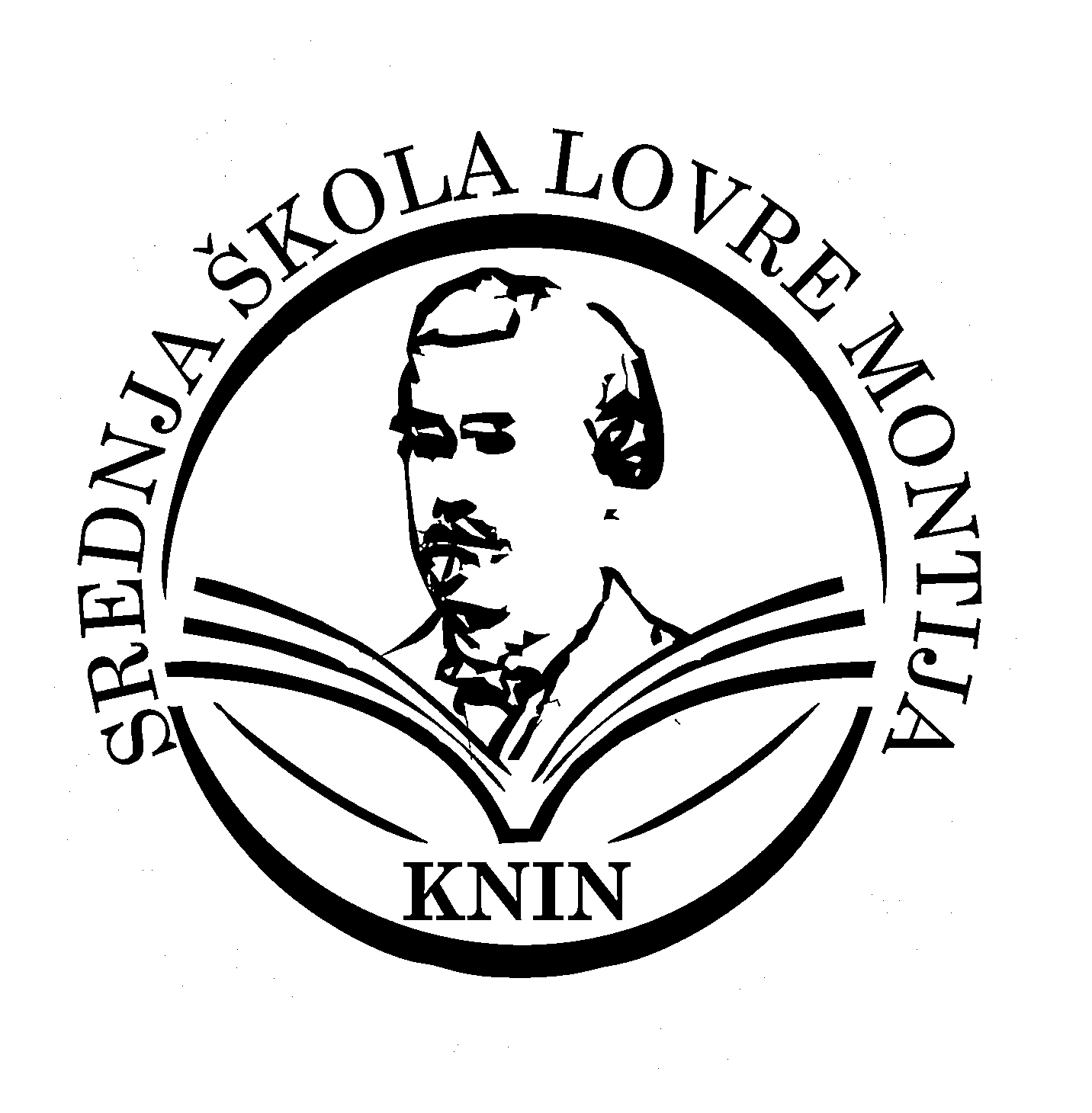 ŠKOLSKI  KURIKULUMSREDNJE ŠKOLE LOVRE MONTIJA(2020./2021. školska godina)Knin,  listopad 2020.UVODPoštovani,pred vama se nalazi školski kurikulum za 2020./2021. godinu koji sadrži programe izbornih, dodatnih, izvanškolskih i izvannastavnih aktivnosti te stručnih ekskurzija i izleta kojima bismo željeli upotpuniti obrazovanje učenika naše Škole. Vođeni idejom nužnosti prepoznavanja individualnih potreba naših učenika, nastavnici i stručni suradnici razradili su raznolike i kvalitetne programe (školski preventivni program, socijalna i zdravstvena zaštita), te niz aktivnosti  (školski i europski projekti, Školski sportski klub „Lovre Montija“, Dramska grupa, Školska zadruga „Trgoflores“, projekt „Globe“…) kroz koje će profesionalno, kvalitetno, kreativno i humano odgajati i obrazovati učenike te im pritom otvorenog srca pomoći u razvoju u cjelovite i moralne, otvorene i samosvjesne, kompetentne i za život spremne ljude.S ciljem unaprjeđenja odgojno-obrazovnog procesa, prepoznavanja i vrednovanja rada škole, posebna pozornost posvetiti će se praćenju realizacije planiranih aktivnosti. Kroz suradnju s roditeljima, MZO, AZOO, ASOO, CZSS, MUP, te gradskim i županijskim udrugama želimo potaknuti razvoj suradničkog okruženja u kojem će se naši učenici ugodno osjećati i slobodno emocionalno, fizički i intelektualno razvijati.Vjerujemo da će trud i zalaganje nastavnika i stručnih suradnika biti prepoznati u javnosti.IZBORNA NASTAVA2.FAKULTATIVNA NASTAVA3.DODATNA NASTAVA4.POSEBNI PROGRAMIZdravstvena i socijalna zaštita učenikaŠkolski preventivni program (Obuhvaća i prevenciju ovisnosti te prevenciju nasilja)  šk. god. 2020./2021.Voditelj   ŠPP:  Mirjana Škrapić                                           PROCJENA STANJA I POTREBA: Školskim kurikulumom je predviđeno je provođenje preventivnih programa s učenicima od prvog do četvrtog razreda. Tijekom školske godine 2020./2021. u planu je provedba preventivnih aktivnosti (programa, radionica i predavanja) sa zajedničkim ciljem usmjerenim na poticanje pozitivnog cjelokupnog razvoja.Navedeno će se realizirati kroz neposredni rad s učenicima te planirane sadržaje za roditelje i predmetne nastavnike koji predstavljaju značajne osobe i sudionike iz užeg okruženja (obiteljskog i školskog) učenika. Preventivni programi sastoje se od tema koje se obvezno obrađuju svake školske godine i tema koje se obrađuju prema potrebama učenika koje utvrđuju razrednici i stručna služba tijekom školske godine. Obvezni dio obuhvaća teme vezane uz psihofizički razvoj učenika, prevenciju ovisnosti, predavanja na temu sigurnosti i radionica na temu nenasilnog ponašanja. Prilikom provođenja preventivnih programa surađujemo s drugim institucijama poput Ministarstva unutarnjih poslova, školskom liječnicom i po potrebi raznim vanjskim suradnicima. Ministarstvo unutarnjih poslova provodi preventivna predavanja pod nazivima „Zdrav za 5“. Školska liječnica drži predavanja učenicima i roditeljima koja se tiču psihofizičkog zdravlja mladih, poput predavanja o adolescenciji, spolno prenosivih bolesti, higijeni za vrijeme menstruacije i kontracepciji.CILJEVI PROGRAMA: Ciljevi programa su promicati zdrave stilove života, poticati izbjegavanje nezdravih navika i osvještavati znanje o rizičnim ponašanjima. Proširujući i produbljujući znanje o rizičnom ponašanju i posljedicama istog, želimo učvrstiti stavove i uvjerenja da je psihofizičko zdravlje nužno za uspješan život. Programi se provode u sklopu redovne nastave, sata razrednika, izvannastavnih aktivnosti, školskih i razrednih projekata, predavanja i drugih aktivnosti. Program se spaja i sjedinjuje sa međupredmetnim temama (Osobni i socijalni razvoj, Zdravlje, Građanski odgoj…). Način realizacije organiziranjem predavanja,  okruglih stolova i radionica koje će učenicima, roditeljima i nastavnicima osvijestiti moguće izbore u situacijama koje su rizične za zdravlje. Način vrednovanja i način korištenja rezultata vrednovanja:  učenički uradci na zadanu temu, posteri, plakati, PowerPoint prezentacije, evaluacijski listići i ankete.AKTIVNOSTI:- Edukacija na nastavničkom vijeću o provedbi preventivnog programa- Radionice na satu razrednika predviđene međupredmetnim temama (radionice se mogu naći u  priručnicima iz Zdravstvenog odgoja) i      Unicefovim  programima: Za sigurno i poticajno okruženje u školama, Prekini lanac - Zaustavimo elektroničko nasilje- Suradnja s lokalnom zajednicom u provođenju preventivnih aktivnosti- Tematski roditeljski sastanci u svim razrednim odjelima- Povezivanje tema nasilja i ovisnosti s redovitim nastavnim programomRAD S RODITELJIMARAD S UČITELJIMAProfesionalno informiranje i usmjeravanje5.ŠKOLSKI PROJEKTIProjekt “Globe”Projekt –  „Znanje za održivo djelovanje“Projekt – Škola ambasador europskog parlamentaProjekt – Poticanje darovitosti Lovre MontijaProjekt  - Erasmus +_Razmjena iskustvaProjekt - Erasmus + _Strateška partnerstvaProjekt - Otapam li ledenjake?Projekt “Škole za Afriku”Školski projekt „Pomoć iza ugla“Sudjelovanje u projektu „Razvoj mreže klubova za zapošljavanje na području Šibensko-kninske županije“Sudjelovanje u projektu Ministarstva turizma –„Knin otkrivanje neotkrivenog“Sudjelovanje u projektu Čitanjem do zvijezda – kviz za poticanje čitanja i kreativnosti za šk. god. 2020./2021.Sudjelovanje u pilot projektu EDUMEDIATEST- Media literacy for allProjekt „ Financijska pismenost“6.IZVANNASTAVNE AKTIVNOSTISudjelovanje u obilježavanju Svjetskog dana knjige i autorskih prava – Noć knjigeMedijska pismenost – Dani medijske pismenostiSusreti u knjižnici7.ŠKOLSKI IZLETI I EKSKURZIJE Jednodnevni izletiTerenska nastava /Stručne ekskurzijeŠkolska ekskurzija8. OSTALE ODGOJNO OBRAZOVNE AKTIVNOSTI U ŠKOLIObilježavanje značajnih datumaObilježavanja značajnih datuma – knjižnicaNapomena: Sve aktivnosti i obilježavanja bit će prilagođeni uvjetima epidemiološke situacije koji budu vladali u svezi s COVIDOM -19 (online komunikacija s učenicima i profesorima.)Klasa: 602-03/20-06/28Urbroj: 2182/1-12/2-10-20-1                                                                                                                         Ravnatelj:                                                                   Predsjednik školskog odbora:______________________                           	    ______________________________                                                                                                                                            Mirko Antunović, prof.                                    	           Mirela Jelovina Koštroman, prof.Knin, 7. 10.  2020.Izborni predmetObiteljski posao - 1.b ekonomistNositelj programaDragan Boduljak, prof.CiljeviCiljevi  predmeta su: poticanje interesa za pokretanje obiteljskog posla, razumijevanje obiteljskog posla kao poduzetničke aktivnosti, razvijanje financijske pismenosti te razvijanje odgovornog ponašanja u potrošnji i razvijanje sklonosti ka štednji kao bitnom čimbeniku u pokretanju malog obiteljskog posla. Od učenika se također očekuje razumjeti prirodu i strukturu malog/obiteljskog posla, povezati obiteljske i poslovne ciljeve u vođenju obiteljskog posla. Učenici će moći prepoznati tržišne mogućnosti malog/obiteljskog posla, upravljati obiteljskim proračunom, razvijati samostalnost, timski rad, odgovornost i osobnu kreativnost te primjeniti pripadajuću ekonomsku terminologiju. Sadržaj predmeta1. Subjekti i karakteristike malog/obiteljskog posla2. Prednosti i izazovi malog/obiteljskog posla3. Mali/obiteljski posao koji se može voditi iz kuće4. Izdatci i primitci vlastitog džeparca5. Izdatci i primitci obiteljskog proračunaNačin realizacijeNastavni se proces 50% vremena izvodi obrtadom novih teorijskih sadržaja radi zadovoljenja kriterija izvedbe navedenih ishoda, a 50% vremena služi za povezivanje i primjenu usvojenih teorijskih sadržaja putem vježbi. U okviru povezivanja i primjene teorijskih sadržaja učenici će uz pomoć računalnog programa izraditi proračun izdataka i primitaka obitelji i obiteljskog gospodarstva.Dio sadržaja dodatno se usvaja kroz terensku nastavu (posjet malim obiteljskim gospodarstvima) i  utvrđuje redovitim praćenjem rada učenika kroz kontinuiranu izvedbu domaćih uradaka (kratkih izlaganja, seminara, mentalnih mapa,...)VremenikNastava se održava dva sata tjedno, a terenska nastava će se obaviti u toku prvog i drugog polugodišta posjetima malim gospodarstvima.Način vrednovanjaVrednovanje se temelji na osnovi uključenosti, motiviranosti, te rezultatima napredovanja pojedinog učenika. Uspjeh se također utvrđuje redovitim praćenjem učenika kroz kontinuiranu izradbu domaćih uradaka (kratkih izlaganja, seminara, mentalnih mapa...)TroškovnikSva potrebna nastavna sredstva te potrebne troškove posjeta obiteljskih  gospodarstava  pokriva škola.Izborni predmetOsnove turizma - 2.b ekonomistNositelj programaKristina Tepić, prof./Sanja JukićCiljeviCilj predmeta je razumijevanje općih postavki turizma kao važnog sektora u okviru nacionalnog gospodarstva Republike Hrvatske, razumijevanje osnovnih pojmova i pristupa izučavanju turizma, praćenje suvremenih trendova i položaja Republike Hrvatske u globalnim turističkim kretanjimaSadržaj predmeta1. Objasniti osnovne pojmove u turizmu2. Prepoznati vrste i specifične oblike turizma3. Analizirati turističku ponudu i potražnju4. Identificirati obilježja turističke ponude RH5. Opisati specifičnosti odabranog oblika u kontekstu raznolikosti turističke ponude RHNačin realizacijeNastavni se proces 75% vremena izvodi obradom novih teorijskih sadržaja radi zadovoljenja kriterija izvedbe navedenih ishoda, a 25 % vremena služi za povezivanje i primjenu usvojenih teorijskih sadržaja putem vježbiDio sadržaja dodatno se utvrđuje kroz terensku nastavu  (posjet turističkoj zajednici, turističkim objektima u okolici, tvrđave Šibenik) i utvrđuje redovitim praćenjem rada učenika kroz kontinuiranu izvedbu domaćih uradaka (kratka izlaganja, seminari…)VremenikNastava se održava dva sata tjedno, a terenska nastava će se obaviti u toku prvog i drugog polugodištaNačin vrednovanja
Vrednovanje se temelji na osnovi uključenosti, motiviranosti, te rezultatima napredovanja pojedinog učenika. Uspjeh se također utvrđuje redovitim praćenjem učenika kroz kontinuiranu izradbu domaćih uradaka.
TroškovnikSva potrebna nastavna sredstva te potrebne troškove posjeta pokriva Srednja škola Lovre Montija.Izborni predmetUvod u poslovno upravljanje - 2.b ekonomistNositelj programaNikolina Grizelj, prof.CiljeviCilj ovog predmeta je razumijevanje osnovnih pojmova i razvoj vještina upravljanja u kontekstu ostvarivanja postavljenih organizacijskih ciljeva kroz efikasno korištenje raspoloživim resursima.Sadržaj predmetaUvod u poslovno upravljanje (Pojam upravljanja - Funkcije menadžera - Tehničke vještine menadžera - Vještine rada s ljudima - Koncepcijska vještina menadžera - Vještine oblikovanja - Donošenje odluka - Radni učinak organizacije - Timski rad - Upravljanje vremenom - Upravljanje stresom)Menadžerske funkcije (Misija i ciljevi organizacije - Organizacijska struktura - Poslovno planiranje - Upravljanje ljudima - Vođenje – Nadziranje)Posebna područja primjene (Upravljanje događajima - Menadžment u turizmu - Sportski menadžment - Ekološki menadžment - Upravljanje projektima - Menadžment javnog sektora - Krizni menadžment)Način realizacijeNastavni se proces 75% vremena izvodi obradom novih teorijskih sadržaja radi zadovoljenja kriterija izvedbe navedenih ishoda, a 25% vremena služi za povezivanje i primjenu usvojenih teorijskih sadržaja putem vježbi. Dio sadržaja dodatno se usvaja kroz terensku nastavu (posjeti statističkim uredima, turističkim zajednicama, Hrvatskoj gospodarskoj komori, pojedinim lokalnim poslovnim organizacijama npr. turističkim, proizvodnim, športskim, ekološkim, kulturnim, uslužnim, organizacijama javnoga sektora).VremenikNastava se održava dva sata tjedno, a terenska nastava će se obaviti u toku drugog polugodišta (posjet ekološkoj udruzi “Krka”  i tvrtci Knauf d.o.o.).Način vrednovanjaVrednovanje se temelji na osnovi uključenosti, motiviranosti, te rezultatima napredovanja pojedinog učenika. Uspjeh se također utvrđuje redovitim praćenjem učenika kroz kontinuiranu izradbu domaćih uradaka.TroškovnikSva potrebna nastavna sredstva te potrebne troškove posjeta pokriva Srednja škola Lovre Montija.Izborni predmetUpravljanje prodajom - 3.b ekonomistNositelj programaNikolina Grizelj, prof.CiljeviCilj predmeta je razumijevanje suvremene prodaje koja se razvija kao strategija uspostavljanja odnosa i razvijanje partnerstva kako bi se zadovoljile potrebe potrošača/klijenata.Kroz ovaj predmet učenici će razumjeti osobnu prodaju kao sastavni dio marketing miksa, razumjeti strategiju unapređenja prodaje i unapređivati vještine osobne prodaje.Sadržaj predmetaNastavom su obuhvaćena sljedeće nastavne cjeline:Osobna prodaja kao nastavak marketinškog shvaćanjaProdajna silaRazvijanje strategije uspostavljanja odnosaUnapređenje prodaje usmjereno potrošačimaUnapređenje prodaje usmjereno posrednicimaMogućnost osobne prodaje u informacijsko dobaNačin realizacijeNastavni se proces 50% vremena izvodi obradom novih teorijskih sadržaja radi zadovoljenja kriterija izvedbe navedenih ishoda, a 50% vremena služi za povezivanje i primjenu usvojenih teorijskih sadržaja putem vježbi. Dio sadržaja dodatno se usvaja kroz terensku nastavu (posjet prodavaonicama, skladištima, sajmovima, i sl.)VremenikNastava se održava dva sata tjedno, a terenska nastava će se obaviti u toku prvog i drugog polugodišta po jedan do dva posjeta na području Šibensko-kninske županije. Način vrednovanjaVrednovanje se temelji na osnovi uključenosti, motiviranosti te rezultatima napredovanja pojedinog učenika. Uspjeh učenika također se utvrđuje redovitim praćenjem rada učenika kroz kontinuiranu izradbu domaćih uradaka (seminara, mentalnih mapa, plakata…) te grupni rad.TroškovnikSva potrebna nastavna sredstva te potrebne troškove posjeta prodavaonica ili sajma (Benkovački sajam) snosi škola.Izborni predmetRačunovodstvo neprofitnih organizacija - 3.b- ekonomistNositelj programaKristina Tepić, prof./ Sanja JukićCiljeviCilj predmeta je razumijevanje i primjena znanja, vještina te  razvijanje   pripadajuće samostalnosti i odgovornosti potrebne za izvršavanje poslova računovodstva neprofitnih organizacija.Sadržaj predmetaNastavne cjeline:Uvod u računovodstvo neprof.organizacijaOsnovni računovod. pojmovi neprof.organizacijaFinancijski plan neprof.organizacijaPromjene imovine, rashoda, prihoda i vlastitih izvoraFinancijski izvještaji neprof.org.Način realizacijeNastavni se proces 50% vremena izvodi obradom novih teorijskih sadržaja radi zadovoljenja kriterija izvedbe navedenih ishoda, a 50% vremena služi za povezivanje i primjenu usvojenih teorijskih sadržaja putem vježbi. Dio sadržaja dodatno se usvaja kroz terensku nastavu (posjet Neprofitnim organizacijama.) i utvrđuje redovitim praćenjem rada učenika kroz kontinuiranu izradbu domaćih uradaka (kratkih izlaganja, seminara, mentalnih mapa, plakata i sl.).VremenikNastava se održava dva sata tjedno, a terenska nastava će se obaviti u toku prvog i drugog polugodišta.Način vrednovanjaVrednovanje se temelji na osnovi uključenosti, motiviranosti, te rezultatima napredovanja pojedinog učenika. Uspjeh se također utvrđuje redovitim praćenjem učenika kroz kontinuiranu izradbu domaćih uradaka.TroškovnikSva potrebna nastavna sredstva te potrebne troškove posjeta pokriva Srednja škola Lovre Montija.Izborni  predmetMarketing usluga – 4.b - ekonomistNositelj  programaNikolina Grizelj, prof.CiljeviCilj predmeta je razumijevanje marketinga kao uslužne djelatnosti čiji udio u društvenom proizvodu suvremenih gospodarstava neprekidno raste, te specifičnosti primjene i prilagodbe marketinga usluga obilježjima pojedine uslužne djelatnosti (bankarski sektor, sektor osiguranja, turizam, obrazovanje…)Sadržaj  predmetaNastavom su obuhvaćena sljedeće nastavne cjeline:Značenje usluga u tržišnom gospodarstvuCiljna tržištaKvaliteta uslugeSpecifičnosti elemenata marketing miksa u uslužnom poduzećuStrategije usluga i značenje markeMarketing usluga posebnih područjaMarketing usluga  neprofitnih organizacijaNačin  realizacijeNastavni se proces 75% vremena izvodi obradom novih teorijskih sadržaja, a 25% vremena služi za povezivanje i primjenu teorijskih sadržaja putem vježbi. Dio sadržaja dodatno se usvaja kroz terensku nastavu (posjeti nekoj od uslužnih tvrtki i/ili neprofitnoj organizaciji).VremenikNastava se održava dva sata tjedno, a terenska nastava će se obaviti u toku prvog i drugog polugodišta po jedan do dva posjeta na području Šibensko-kninske županije.Način  vrednovanjaVrednovanje se temelji na osnovi uključenosti, motiviranosti te rezultatima napredovanja pojedinog učenika. Uspjeh učenika također se utvrđuje redovitim praćenjem rada učenika kroz kontinuiranu izradbu domaćih uradaka (seminara, mentalnih mapa, plakata…) te grupni rad.TroškovnikSva potrebna nastavna sredstva te potrebne troškove posjeta uslužnim tvrtkama i/ili neprofitnoj organizaciji (Ekološka udruga „Krka“, OTP banka) snosi škola.Izborni predmetSamostalno vođenje gospodarstva- 3.d agrotehničarCiljevi Okupljanje što većeg broja zainteresiranih učenika s ciljem stjecanja dodatnih znanja iz područja poduzetništva Povezivanje znanja s praktičnom nastavom i s prethodno usvojenim znanjem. Razvijati kod učenika ispravan stav o značaju poduzetništva u poljoprivredi i poduzetništva općenito.Namjena aktivnostiPrirodoslovno- matematičko i društveno  područjeNositelj programaIvana Franjkić, mag. ing. poljoprivredeNačin realizacijeNastava u prostorijama škole, izvođenje terenske nastave u okolini škole te odlaskom na stručne jednodnevne ekskurzije,posjet lokalnim OPG-ima.VremenikNastava se održava svaki tjedan po 2 školska sata tijekom jedne školske godineNačin vrednovanjaVrednovanje se temelji na motiviranosti i aktivnosti učenika te stečenim znanjem usmenim i pismenim putem tijekom školske godine.TroškovnikPrema najpovoljnijoj cijeni prijevoznikaIzborni predmetZaštićeni prostori i tehnologije cvijeća, povrća i gljiva - 2.d agrotehničarCiljevi Okupljanje što većeg broja zainteresiranih učenika s ciljem stjecanja znanja o uzgoju cvijeća,povrća i gljiva u zaštićenom prostoru,usvojiti načela o prednostima uzgoja u zaštićenim prostorima.Potaknuti učenike na kreativnost i timski rad.Namjena aktivnostiPrirodoslovno- matematičko i društveno  područjeNositelj programaIvana Franjkić mag. ing. poljoprivredeNačin realizacijeNastava u prostorijama škole, izvođenje terenske nastave u okolini škole te odlaskom na stručne jednodnevne ekskurzije i lokalni OPG-i.VremenikNastava se održava svaki tjedan po 2 školska sata tijekom jedne školske godineNačin vrednovanjaVrednovanje se temelji na motiviranosti i aktivnosti učenika te stečenim znanjem usmenim i pismenim putem tijekom školske godine.TroškovnikPrema najpovoljnijoj cijeni prijevoznikaIzborni predmetPčelarstvo – 4.d poljoprivredni tehničar-općiCiljevi Upoznavanje učenika sa važnošću i koristima i proizvodima pčelarstva, te osnovama morfologije,biologije i fiziologije pčela .Usvajanje znanja o  tehnologiji pčelarstva, medonosnog bilja, oprašivanja i bolesti pčela.Razvijati kod učenika pravilan stav prema uzgoju pčela i poticati pozitivan odnos prema radu.Namjena aktivnostiBio - tehničko područjeNositelj programaZvjezdana Pavlagić, dipl. ing. poljoprivredeNačin realizacijeNastava u prostorijama škole, izvođenje terenske nastave u okolini škole  (OPG), te odlaskom na jednodnevne stručne ekskurzije. VremenikNastava se održava svaki tjedan po 2 školski sata  tijekom jedne školske godine.Način vrednovanjaVrednovanje se temelji na motiviranosti i aktivnosti učenika te stečenim znanjem usmenim i pismenim putem tijekom školske godine.TroškovnikPrema najpovoljnijoj cijeni prijevoznikaIzborni predmetMliječni proizvodi – konzumno mlijeko i fermentirani proizvodi – 3.d agrotehničarCiljevi Upoznavanje učenika sa mlijekom kao najkompletnijom prirodnom namirnicom.Usvajanje znanja o postupcima obrade mlijeka, tehnološkim procesima u proizvodnji fermentiranih mliječnih proizvoda kao  i primjena znanja o ocjeni kakvoće fermentiranih mliječnih proizvoda.  Namjena aktivnostiBio-tehničko područjeNositelj programaZvjezdana Pavlagić, dipl. ing. poljoprivredeNačin realizacijeNastava u prostorijama škole, izvođenje terenske nastave u okolini škole te odlaskom na stručne jednodnevne ekskurzije.VremenikNastava se održava svaki tjedan po 2 školska sata tijekom jedne školske godineNačin vrednovanjaVrednovanje se temelji na motiviranosti i aktivnosti učenika te stečenim znanjem usmenim i pismenim putem tijekom školske godine.TroškovnikPrema najpovoljnijoj cijeni prijevoznikaIzborni predmetTalijanski jezik - 3.c razred jezične gimnazijeNositelj programaKristina Kalat, prof. engleskog i talijanskog jezika Ciljevi● usvojiti vokabular potreban za sporazumijevanje na talijanskom jeziku i sudjelovanje u razgovoru o različitim temama● upoznati obilježja Italije, njenu kulturu i način života● razvijati vještine potrebne za receptivnu i produktivnu uporabu talijanskog jezikau govornoj i pisanoj komunikaciji● razvijati jezične vještinepotrebne za govornu i pisanu interpretaciju zvučnog ili pisanog teksta● usvojiti određeni lingvistički i sociolingvistički inventar (lingvistički: vokabular, strukture na fonetskoj, morfološkoj i sintaktičkoj razini; sociolingvistički: komunikacijski uzorci, osobitosti u interakciji)Nastavne teme● Saluti● Fare conoscenza● I numeri● Un nuovo lavoro● Il corpo umano● Giorni della settimana, mesi dell'anno● La musica italiana● Che ore sono?● Dove abiti?●I nomi di parentela● Ordinare al bar● Come hai passato il fine settimana?GRAMMATICA● Alfabeto, pronuncia● Presente dei verbi in-are, -ere, -ire● Presente dei verbi irregolari e modali● Articolo determinativo e indeterminativo● Plurale dei nomi e aggettivi● La forma di cortesia● Preposizioni sempliciearticolate● Aggettivi possessivi● Il passato prossimoNačin realizacijeRad na tekstu, grupni rad, metoda izlaganja, metoda debate, izrada plakataVremenikŠkolska godina 2020. / 2021.Način vrednovanjaVrednovanje zadataka prilikom usmenog i pisanog ocjenjivanjaLiteraturaMarilisa Birello, Simone Bonafaccia, Andrea Petri, Albert Vilagrasa, Al dente 1 (udžbenik i priručnik)J.  Jernej, Talijanska konverzacijska gramatikaIzborni predmetInformatika - 2.a, 3.a i 4.aCiljevi Proširiti i nadopuniti redovni nastavni plan i program i proširiti informatičku pismenost.Namjena aktivnostiInformatičko područjeNositelj programaBerta Dragičević, prof. (2.a, 3. a)Vedran Laća,prof. (4.a)Način realizacijeIzvodi se u okviru redovne nastave, dva sata tjedno.VremenikPrema važećem rasporedu sati.Način vrednovanjaVrednovanje učenika prema važećem Pravilniku o ocjenjivanju učenika.Sadržaj2A: Logički sklopoviProgramiranjeRačunalna sigurnost i etičnostPrikupljanje, obrada i prikaz podatakaRačunalne mrežeProjektni zadatak3A: MultimedijaIzrada mrežnih stranicaProgramiranjeGrafikaProjektni zadaci4A:Programiranje – PythonRačunalske mreže i internetIzrada web stranica - HTML - JavaScriptMultimedija i animacijeWeb 2.0 i 3.0 alatiIzborni predmetHrvatski jezik i književnost - 4.a opća gimnazijaCiljevi razvoj kritičkog mišljenjarazvoj komunikacijskih i socijalnih vještinarazvijati i učvršćivati skrb i ljubav prema hrvatskom jeziku i književnostirazvijati jezičnu, književnu i medijsku kulturu kao važni temelj u životu svakog pojedinca i   društva Namjena aktivnostiUčenicima   4.a opće gimnazije (11 učenika).Nositelj programaTatjana Kovač Lovrić, prof.Način realizacijeAktivnost će se odvijati u školskoj učionici,ali i izvan nje posjetima kazalištu, muzejima, kinu, knjižnicama …VremenikOd rujna do lipnja tijekom čitave nastavne godine (70 sati).Način vrednovanja Ocjenjuju se učenički radovi, angažiranost te kreativnost.Izborni predmetTalijanski jezik - 4.c  razred jezične gimnazijeNositelj programaKristina Kalat, prof. engleskog i talijanskog jezika Ciljevi● usvojiti vokabular potreban za sporazumijevanje na talijanskom jeziku i sudjelovanje u razgovoru o različitim temama● upoznati obilježja Italije, njenu kulturu i način života● razvijati vještine potrebne za receptivnu i produktivnu uporabu talijanskog jezikau govornoj i pisanoj komunikaciji● razvijati jezične vještinepotrebne za govornu i pisanu interpretaciju zvučnog ili pisanog teksta● usvojiti određeni lingvistički i sociolingvistički inventar (lingvistički: vokabular, strukture na fonetskoj, morfološkoj i sintaktičkoj razini; sociolingvistički: komunikacijski uzorci, osobitosti u interakciji)Nastavne teme● Saluti● Fare conoscenza● I numeri● Un nuovo lavoro● Il corpo umano● Giorni della settimana, mesi dell'anno● La musica italiana● Che ore sono?● Dove abiti?●I nomi di parentela● Ordinare al bar● Come hai passato il fine settimana?GRAMMATICA● Alfabeto, pronuncia● Presente dei verbi in-are, -ere, -ire● Presente dei verbi irregolari e modali● Articolo determinativo e indeterminativo● Plurale dei nomi e aggettivi● La forma di cortesia● Preposizioni sempliciearticolate● Aggettivi possessivi● Il passato prossimoNačin realizacijeRad na tekstu, grupni rad, metoda izlaganja, metoda debate, izrada plakataVremenikŠkolska godina 2020. / 2021.Način vrednovanjaVrednovanje zadataka prilikom usmenog i pisanog ocjenjivanjaLiteraturaMagnelli, T. Marin, Progetto italiano (udžbenik i priručnik)J.  Jernej, Talijanska konverzacijska gramatikaNaziv dodatne nastaveBiologija – gimnazijski razrediCiljevi Stjecanje dodatnih znanja iz područja biologije, povezivanje sadržaja sa modernim načinom života čovjeka te utjecaj čovjeka na zaštitu okoliša.Namjena aktivnostiPrirodoslovno - matematičko područjeNositelj programaDarija Bodrožić-Selak, prof. biologije i kemijeNačin realizacijeNastava se realizira u školi, na online platformama za učenje na daljinu i samostalnim radom učenika kod kuće.VremenikTijekom školske godine.TroškovnikTroškovi kopiranja dodatnih materijala.VrednovanjeOvisno o postignutom uspjehu na natjecanjima.Sadržaj1. razred: Opća biologija2. razred: Zoologija i botanika3. razred:Fiziologija čovjeka i  biljaka4. Genetika i evolucijaNaziv dodatne nastaveKemija – gimnazijski razrediCiljevi Stjecanje dodatnog znanja iz odabranih područja kemije, povezivanje sadržaja i primjene kemije u suvremenom društvu te utjecaj kemijske industrije na održivi razvoj planeta.Namjena aktivnostiPrirodoslovno - matematičko područjeNositelj programaMarijana Zaninović, prof. biologije i kemijeNačin realizacijeNastava se realizira u školi, na online platformama za učenje na daljinu i samostalnim radom učenika kod kuće.VremenikTijekom školske godine.TroškovnikTroškovi kopiranja dodatnih materijala.VrednovanjeOvisno o postignutom uspjehu na natjecanjima.Sadržaj1. razred: Opća kemija2. razred: Fizikalna i analitička kemija3. razred: Anorganska kemija4. razred: Organska kemija i biokemijaNaziv dodatne nastaveHrvatski jezik – PRIPREMA ZA DRŽAVNU MATURU – 4.b ekonomist i 4.d poljoprivredni tehničarCiljevi-Usklađivanje s gimnazijskim programom.-Pripremanje za školski esej na maturi.-Ponavljanje pravopisnih i gramatičkih sadržaja.-Uspješno položiti ispit.Namjena aktivnostiUčenicima završnih razreda četverogodišnjih strukovnih programa (4.b i 4.d).Nositelj programaLjubica Bandić Alerić, prof.Marina Marinović Radmilo, prof.Način realizacijeAktivnost će se odvijati u školskoj učionici. Koristit će se ispitni materijali, udžbenici, čitanke i ispitna djela.VremenikOd rujna do svibnja tijekom čitave nastavne godine (najmanje 128 sati, 64 sa svakim razredom).TroškovnikTroškovi kopiranja materijala za vježbanje.Vrednovanje Rezultati na državnoj maturi.Naziv dodatne nastaveFizika – PRIPREMA ZA DRŽAVNU MATURU - 4.a opća gimnazija i 4.c jezična gimnazijaCiljeviUsklađivanje s gimnazijskim programom.Pripremanje za državnu maturu.Ponavljanje sadržaja od 1. do 4. razreda srednje škole.Uspješno položiti ispit.Namjena aktivnostiUčenicima završnih razreda četverogodišnjih gimnazijskih programa (4.a i 4.c).Nositelj programaValentina Svalina, mag. phys.Način realizacijeAktivnost će se odvijati u školskoj učionici. Koristit će se ispitni materijali, udžbenici, zbirke zadataka.VremenikOd rujna do lipnja  tijekom čitave nastavne godine ( najmanje 64. sata)TroškovnikTroškovi kopiranja materijala za vježbanje.Vrednovanje Rezultati na državnoj maturi.Naziv dodatne nastaveEngleski jezik –PRIPREMA ZA DRŽAVNU MATURU – 4.b ekonomist CiljeviUsklađivanje s gimnazijskim programom.Pripremanje za školski esej na maturi.Ponavljanje sadržaja od 1.- 4. razreda srednje škole.Uspješno položiti ispit.Namjena aktivnostiUčenicima završnog razreda ekonomske škole (4.b)Nositelj programaNada Grabovac, prof. engleskog jezikaNačin realizacijeNastava će se odvijati u školskoj učionici. Koristit će se ispitni materijali, udžbenici i dodatni materijali.VremenikOd rujna do svibnja tijekom čitave nastavne godine, 2 sata tjedno (najmanje 64 sata).TroškovnikTroškovi kopiranja materijala za vježbanje.VrednovanjePostignuća učenika će se očitovati kroz rezultate na državnoj maturi.Naziv dodatne nastaveEngleski jezik – PRIPREMA ZA DRŽAVNU MATURU 4.d poljoprivredni tehničarCiljeviUsklađivanje s gimnazijskim programom.Pripremanje za školski esej na maturi.Ponavljanje sadržaja od 1.- 4. razreda srednje škole.Uspješno položiti ispit.Namjena aktivnostiUčenicima završnog razreda, smjer poljoprivredni tehničar (4.d)Nositelj programaNeven Lujanović, prof. engleskog jezikaNačin realizacijeNastava će se odvijati u školskoj učionici. Koristit će se ispitni materijali, udžbenici i dodatni materijali.VremenikOd rujna do svibnja tijekom čitave nastavne godine, dva sata tjedno (najmanje 64 sata).TroškovnikTroškovi kopiranja materijala za vježbanje.VrednovanjePostignuća učenika će se očitovati kroz rezultate na državnoj maturi.Naziv dodatne nastaveMatematika – PRIPREMA ZA DRŽAVNU MATURU  - 4.b ekonomist i 4.d poljoprivredni tehničarCiljeviUsklađivanje s gimnazijskim programom.Pripremanje za državnu maturu.Ponavljanje sadržaja od 1. do 4. razreda srednje škole.Uspješno položiti ispit.Namjena aktivnostiUčenicima završnih razreda četverogodišnjih strukovnih programa (4.b i 4.d).Nositelj programaIvan Dujić, prof.Način realizacijeAktivnost će se odvijati u školskoj učionici. Koristit će se ispitni materijali, udžbenici, zbirke zadataka.VremenikOd rujna do svibnja tijekom čitave nastavne godine (najmanje 64 sata, 32 sa svakim razredom).TroškovnikTroškovi kopiranja materijala za vježbanje.Vrednovanje Rezultati na državnoj maturi.CiljeviPodizanje nivoa zdravstvene zaštite učenika, upoznavanje učenika sa sadržajima iz područja zdravstvenog odgoja, informiranje nastavnika o zdravstvenoj i socijalnoj problematici učenika.Vrednovati osobni izbor iz perspektive zdravlja i procijeniti njegovu vrijednost.Procijeniti opasnosti za zdravlje vezane uz specifičnost zanimanja za koje se učenici školuju.Primjeniti mjere sigurnosti pri radu i demonstrirati osnovne zahvate prve pomoći.Namjena aktivnostiPomoć učenicima i roditeljima u savladavanju zdravstvenih i socijalnih teškoća i zaštiti mentalnog zdravlja. Nositelj programaLiječnica školske medicine, pedagoginja, psihologinja, djelatnici CZSS, Crveni križ , razredniciNačin realizacijeEdukativna predavanja iz zdravstvenog odgoja na satovima razrednika, individualni razgovori, rad u pedagoškim radionicama, izrada brošura i plakata  i obilježavanje važnih datuma, suradnja sa Centrom za socijalni rad, tematski roditeljski sastanci.U suradnji s Zavodom za javno zdravstvo obavljaju se sistematski pregledi za učenike  prvih razreda te predavanja o spolno prenosivim bolestima i kontaracepciji za učenike drugih razreda .VremenikTijekom školske 2020. /2021. godineTroškovnikZa navedene aktivnosti nisu potrebna sredstvaVrednovanjeAnaliza stava učenika, roditelja i nastavnika o provedenim aktivnostimaPROGRAMPROGRAMPROGRAMPROGRAMPROGRAMPROGRAMPROGRAMNaziv programa/aktivnosti Kratak opis, ciljeviProgram:- evaluiran- stručno mišljenje/preporuka- ništa Razina intervencije: - univerzalna - selektivna
- indiciranaRaz.Br. uč.Planirani broj susretaVoditelj, suradnici Zdravstveni odgoj- prevencija nasilja
- ima preporuku AZO- univerzalna1.-4.264-prema pojedinom planu sata razrednika- razredniciCilj radionica posvećenih prevenciji nasilničkih ponašanja jest pružiti pomoć učenicima u stjecanju znanja, vještina i navika potrebnih za mirno rješavanje napetosti i sukoba kao preduvjeta za izgradnju kvalitetnih odnosa te ukazati da u slučaju povrede ili nanošenja štete nekome od njih obavijeste i potraže pomoć odrasle osobe, razvijati osjećaj povezanosti i međusobnoga poštovanja, odolijevati pritisku vršnjaka, nenasilno rješavati sukobe, razvoj komunikacijskih vještina, samokontrole, empatije, odgovorno ponašanje i donošenje odluka.
Očekuje se kako će učenici razviti pozitivniju sliku o sebi, razvijati socijalne i emocionalne vještine, razvijati svijest o pripadanju i vlastitoj ulozi u društvu.Cilj radionica posvećenih prevenciji nasilničkih ponašanja jest pružiti pomoć učenicima u stjecanju znanja, vještina i navika potrebnih za mirno rješavanje napetosti i sukoba kao preduvjeta za izgradnju kvalitetnih odnosa te ukazati da u slučaju povrede ili nanošenja štete nekome od njih obavijeste i potraže pomoć odrasle osobe, razvijati osjećaj povezanosti i međusobnoga poštovanja, odolijevati pritisku vršnjaka, nenasilno rješavati sukobe, razvoj komunikacijskih vještina, samokontrole, empatije, odgovorno ponašanje i donošenje odluka.
Očekuje se kako će učenici razviti pozitivniju sliku o sebi, razvijati socijalne i emocionalne vještine, razvijati svijest o pripadanju i vlastitoj ulozi u društvu.Cilj radionica posvećenih prevenciji nasilničkih ponašanja jest pružiti pomoć učenicima u stjecanju znanja, vještina i navika potrebnih za mirno rješavanje napetosti i sukoba kao preduvjeta za izgradnju kvalitetnih odnosa te ukazati da u slučaju povrede ili nanošenja štete nekome od njih obavijeste i potraže pomoć odrasle osobe, razvijati osjećaj povezanosti i međusobnoga poštovanja, odolijevati pritisku vršnjaka, nenasilno rješavati sukobe, razvoj komunikacijskih vještina, samokontrole, empatije, odgovorno ponašanje i donošenje odluka.
Očekuje se kako će učenici razviti pozitivniju sliku o sebi, razvijati socijalne i emocionalne vještine, razvijati svijest o pripadanju i vlastitoj ulozi u društvu.Cilj radionica posvećenih prevenciji nasilničkih ponašanja jest pružiti pomoć učenicima u stjecanju znanja, vještina i navika potrebnih za mirno rješavanje napetosti i sukoba kao preduvjeta za izgradnju kvalitetnih odnosa te ukazati da u slučaju povrede ili nanošenja štete nekome od njih obavijeste i potraže pomoć odrasle osobe, razvijati osjećaj povezanosti i međusobnoga poštovanja, odolijevati pritisku vršnjaka, nenasilno rješavati sukobe, razvoj komunikacijskih vještina, samokontrole, empatije, odgovorno ponašanje i donošenje odluka.
Očekuje se kako će učenici razviti pozitivniju sliku o sebi, razvijati socijalne i emocionalne vještine, razvijati svijest o pripadanju i vlastitoj ulozi u društvu.Cilj radionica posvećenih prevenciji nasilničkih ponašanja jest pružiti pomoć učenicima u stjecanju znanja, vještina i navika potrebnih za mirno rješavanje napetosti i sukoba kao preduvjeta za izgradnju kvalitetnih odnosa te ukazati da u slučaju povrede ili nanošenja štete nekome od njih obavijeste i potraže pomoć odrasle osobe, razvijati osjećaj povezanosti i međusobnoga poštovanja, odolijevati pritisku vršnjaka, nenasilno rješavati sukobe, razvoj komunikacijskih vještina, samokontrole, empatije, odgovorno ponašanje i donošenje odluka.
Očekuje se kako će učenici razviti pozitivniju sliku o sebi, razvijati socijalne i emocionalne vještine, razvijati svijest o pripadanju i vlastitoj ulozi u društvu.Cilj radionica posvećenih prevenciji nasilničkih ponašanja jest pružiti pomoć učenicima u stjecanju znanja, vještina i navika potrebnih za mirno rješavanje napetosti i sukoba kao preduvjeta za izgradnju kvalitetnih odnosa te ukazati da u slučaju povrede ili nanošenja štete nekome od njih obavijeste i potraže pomoć odrasle osobe, razvijati osjećaj povezanosti i međusobnoga poštovanja, odolijevati pritisku vršnjaka, nenasilno rješavati sukobe, razvoj komunikacijskih vještina, samokontrole, empatije, odgovorno ponašanje i donošenje odluka.
Očekuje se kako će učenici razviti pozitivniju sliku o sebi, razvijati socijalne i emocionalne vještine, razvijati svijest o pripadanju i vlastitoj ulozi u društvu.Cilj radionica posvećenih prevenciji nasilničkih ponašanja jest pružiti pomoć učenicima u stjecanju znanja, vještina i navika potrebnih za mirno rješavanje napetosti i sukoba kao preduvjeta za izgradnju kvalitetnih odnosa te ukazati da u slučaju povrede ili nanošenja štete nekome od njih obavijeste i potraže pomoć odrasle osobe, razvijati osjećaj povezanosti i međusobnoga poštovanja, odolijevati pritisku vršnjaka, nenasilno rješavati sukobe, razvoj komunikacijskih vještina, samokontrole, empatije, odgovorno ponašanje i donošenje odluka.
Očekuje se kako će učenici razviti pozitivniju sliku o sebi, razvijati socijalne i emocionalne vještine, razvijati svijest o pripadanju i vlastitoj ulozi u društvu.Zdravstveno odgoj – prevencija ovisnosti

-ima preporuku AZO-univerzalna1.-4.264- prema pojedinom planu sata razrednika-razredniciRadionicama iz područja prevencije ovisnosti nastoji se učenike potaknuti na usvajanje poželjnih društvenih stavova i ponašanja u odnosu na određene oblike rizičnih ponašanja.
Ciljevi su:
- poticati zdrave životne navike i odgovorno ponašanje, osvijestiti važnost zdravih stilova života i osobne odgovornosti za zdravlje,
- prepoznati najčešće ovisnosti i njihov štetan utjecaj na zdravlje, prepoznati važnost odupiranja negativnim utjecajima
- naučiti reagirati u različitim životnim situacijama, razvijati i unapređivati vještinu donošenja odluka u vršnjačkim odnosima,
- prepoznati postojanje utjecaja medija i medijske manipulacije, primijeniti socijalne vještine kritičkog promišljanja, - potaknuti kritičko razmišljanje o korištenju sredstava ovisnosti i drugim rizičnim ponašanjima te mogućim posljedicama na obrazovanje i karijeru.
Očekuje se kako će učenici usvojiti znanja, vještine i stavove koje će pridonijeti boljem tjelesnom , mentalnom i socijalnom zdravlju, usvojiti pravila primjerenog ponašanja, ojačati osobne i socijalne potencijale, prepoznati ovisnička ponašanja i oduprijeti se njimaRadionicama iz područja prevencije ovisnosti nastoji se učenike potaknuti na usvajanje poželjnih društvenih stavova i ponašanja u odnosu na određene oblike rizičnih ponašanja.
Ciljevi su:
- poticati zdrave životne navike i odgovorno ponašanje, osvijestiti važnost zdravih stilova života i osobne odgovornosti za zdravlje,
- prepoznati najčešće ovisnosti i njihov štetan utjecaj na zdravlje, prepoznati važnost odupiranja negativnim utjecajima
- naučiti reagirati u različitim životnim situacijama, razvijati i unapređivati vještinu donošenja odluka u vršnjačkim odnosima,
- prepoznati postojanje utjecaja medija i medijske manipulacije, primijeniti socijalne vještine kritičkog promišljanja, - potaknuti kritičko razmišljanje o korištenju sredstava ovisnosti i drugim rizičnim ponašanjima te mogućim posljedicama na obrazovanje i karijeru.
Očekuje se kako će učenici usvojiti znanja, vještine i stavove koje će pridonijeti boljem tjelesnom , mentalnom i socijalnom zdravlju, usvojiti pravila primjerenog ponašanja, ojačati osobne i socijalne potencijale, prepoznati ovisnička ponašanja i oduprijeti se njimaRadionicama iz područja prevencije ovisnosti nastoji se učenike potaknuti na usvajanje poželjnih društvenih stavova i ponašanja u odnosu na određene oblike rizičnih ponašanja.
Ciljevi su:
- poticati zdrave životne navike i odgovorno ponašanje, osvijestiti važnost zdravih stilova života i osobne odgovornosti za zdravlje,
- prepoznati najčešće ovisnosti i njihov štetan utjecaj na zdravlje, prepoznati važnost odupiranja negativnim utjecajima
- naučiti reagirati u različitim životnim situacijama, razvijati i unapređivati vještinu donošenja odluka u vršnjačkim odnosima,
- prepoznati postojanje utjecaja medija i medijske manipulacije, primijeniti socijalne vještine kritičkog promišljanja, - potaknuti kritičko razmišljanje o korištenju sredstava ovisnosti i drugim rizičnim ponašanjima te mogućim posljedicama na obrazovanje i karijeru.
Očekuje se kako će učenici usvojiti znanja, vještine i stavove koje će pridonijeti boljem tjelesnom , mentalnom i socijalnom zdravlju, usvojiti pravila primjerenog ponašanja, ojačati osobne i socijalne potencijale, prepoznati ovisnička ponašanja i oduprijeti se njimaRadionicama iz područja prevencije ovisnosti nastoji se učenike potaknuti na usvajanje poželjnih društvenih stavova i ponašanja u odnosu na određene oblike rizičnih ponašanja.
Ciljevi su:
- poticati zdrave životne navike i odgovorno ponašanje, osvijestiti važnost zdravih stilova života i osobne odgovornosti za zdravlje,
- prepoznati najčešće ovisnosti i njihov štetan utjecaj na zdravlje, prepoznati važnost odupiranja negativnim utjecajima
- naučiti reagirati u različitim životnim situacijama, razvijati i unapređivati vještinu donošenja odluka u vršnjačkim odnosima,
- prepoznati postojanje utjecaja medija i medijske manipulacije, primijeniti socijalne vještine kritičkog promišljanja, - potaknuti kritičko razmišljanje o korištenju sredstava ovisnosti i drugim rizičnim ponašanjima te mogućim posljedicama na obrazovanje i karijeru.
Očekuje se kako će učenici usvojiti znanja, vještine i stavove koje će pridonijeti boljem tjelesnom , mentalnom i socijalnom zdravlju, usvojiti pravila primjerenog ponašanja, ojačati osobne i socijalne potencijale, prepoznati ovisnička ponašanja i oduprijeti se njimaRadionicama iz područja prevencije ovisnosti nastoji se učenike potaknuti na usvajanje poželjnih društvenih stavova i ponašanja u odnosu na određene oblike rizičnih ponašanja.
Ciljevi su:
- poticati zdrave životne navike i odgovorno ponašanje, osvijestiti važnost zdravih stilova života i osobne odgovornosti za zdravlje,
- prepoznati najčešće ovisnosti i njihov štetan utjecaj na zdravlje, prepoznati važnost odupiranja negativnim utjecajima
- naučiti reagirati u različitim životnim situacijama, razvijati i unapređivati vještinu donošenja odluka u vršnjačkim odnosima,
- prepoznati postojanje utjecaja medija i medijske manipulacije, primijeniti socijalne vještine kritičkog promišljanja, - potaknuti kritičko razmišljanje o korištenju sredstava ovisnosti i drugim rizičnim ponašanjima te mogućim posljedicama na obrazovanje i karijeru.
Očekuje se kako će učenici usvojiti znanja, vještine i stavove koje će pridonijeti boljem tjelesnom , mentalnom i socijalnom zdravlju, usvojiti pravila primjerenog ponašanja, ojačati osobne i socijalne potencijale, prepoznati ovisnička ponašanja i oduprijeti se njimaRadionicama iz područja prevencije ovisnosti nastoji se učenike potaknuti na usvajanje poželjnih društvenih stavova i ponašanja u odnosu na određene oblike rizičnih ponašanja.
Ciljevi su:
- poticati zdrave životne navike i odgovorno ponašanje, osvijestiti važnost zdravih stilova života i osobne odgovornosti za zdravlje,
- prepoznati najčešće ovisnosti i njihov štetan utjecaj na zdravlje, prepoznati važnost odupiranja negativnim utjecajima
- naučiti reagirati u različitim životnim situacijama, razvijati i unapređivati vještinu donošenja odluka u vršnjačkim odnosima,
- prepoznati postojanje utjecaja medija i medijske manipulacije, primijeniti socijalne vještine kritičkog promišljanja, - potaknuti kritičko razmišljanje o korištenju sredstava ovisnosti i drugim rizičnim ponašanjima te mogućim posljedicama na obrazovanje i karijeru.
Očekuje se kako će učenici usvojiti znanja, vještine i stavove koje će pridonijeti boljem tjelesnom , mentalnom i socijalnom zdravlju, usvojiti pravila primjerenog ponašanja, ojačati osobne i socijalne potencijale, prepoznati ovisnička ponašanja i oduprijeti se njimaRadionicama iz područja prevencije ovisnosti nastoji se učenike potaknuti na usvajanje poželjnih društvenih stavova i ponašanja u odnosu na određene oblike rizičnih ponašanja.
Ciljevi su:
- poticati zdrave životne navike i odgovorno ponašanje, osvijestiti važnost zdravih stilova života i osobne odgovornosti za zdravlje,
- prepoznati najčešće ovisnosti i njihov štetan utjecaj na zdravlje, prepoznati važnost odupiranja negativnim utjecajima
- naučiti reagirati u različitim životnim situacijama, razvijati i unapređivati vještinu donošenja odluka u vršnjačkim odnosima,
- prepoznati postojanje utjecaja medija i medijske manipulacije, primijeniti socijalne vještine kritičkog promišljanja, - potaknuti kritičko razmišljanje o korištenju sredstava ovisnosti i drugim rizičnim ponašanjima te mogućim posljedicama na obrazovanje i karijeru.
Očekuje se kako će učenici usvojiti znanja, vještine i stavove koje će pridonijeti boljem tjelesnom , mentalnom i socijalnom zdravlju, usvojiti pravila primjerenog ponašanja, ojačati osobne i socijalne potencijale, prepoznati ovisnička ponašanja i oduprijeti se njima Prekini lanac – zaustavimo elektroničko nasilje

-evaluiran-univerzalna1.-4.264- prema pojedinom planu sata razrednikaCilj je senzibilizacija učenika za problematiku svih vrsta nasilja putem interneta, aktivno mijenjanje stavova o rizičnom ponašanju na internetu.Školski dio programa Prekini lanac! sastavljen je od radionica za učitelje, roditelje i učenike i ponajprije je zamišljen kao poticaj za poučavanje i promišljanje o ponašanju u ovoj novoj vrsti medija.
Radionice imaju i edukativni dio vezan za postupke prijavljivanja i identificiranja onih koji čine nasilje (i onih koji trpe). Ako je riječ o odraslim osobama koje uznemiruju ili zlostavljaju djecu, policija, koju ćete obavijestiti, poduzet će daljnje korake, pa će škola biti zadužena samo za podršku učeniku koji je trpio. Međutim kad se dogodi neki oblik elektroničkoga zlostavljanja među vršnjacima i kad se identificiraju oni koji su zlostavljali i oni koji su trpjeli, u odgojnome radu s njima treba primjenjivati sve one protokole i postupke koje smo primjenjivali i dosad u slučajevima izravnog nasilja i zlostavljanja.Cilj je senzibilizacija učenika za problematiku svih vrsta nasilja putem interneta, aktivno mijenjanje stavova o rizičnom ponašanju na internetu.Školski dio programa Prekini lanac! sastavljen je od radionica za učitelje, roditelje i učenike i ponajprije je zamišljen kao poticaj za poučavanje i promišljanje o ponašanju u ovoj novoj vrsti medija.
Radionice imaju i edukativni dio vezan za postupke prijavljivanja i identificiranja onih koji čine nasilje (i onih koji trpe). Ako je riječ o odraslim osobama koje uznemiruju ili zlostavljaju djecu, policija, koju ćete obavijestiti, poduzet će daljnje korake, pa će škola biti zadužena samo za podršku učeniku koji je trpio. Međutim kad se dogodi neki oblik elektroničkoga zlostavljanja među vršnjacima i kad se identificiraju oni koji su zlostavljali i oni koji su trpjeli, u odgojnome radu s njima treba primjenjivati sve one protokole i postupke koje smo primjenjivali i dosad u slučajevima izravnog nasilja i zlostavljanja.Cilj je senzibilizacija učenika za problematiku svih vrsta nasilja putem interneta, aktivno mijenjanje stavova o rizičnom ponašanju na internetu.Školski dio programa Prekini lanac! sastavljen je od radionica za učitelje, roditelje i učenike i ponajprije je zamišljen kao poticaj za poučavanje i promišljanje o ponašanju u ovoj novoj vrsti medija.
Radionice imaju i edukativni dio vezan za postupke prijavljivanja i identificiranja onih koji čine nasilje (i onih koji trpe). Ako je riječ o odraslim osobama koje uznemiruju ili zlostavljaju djecu, policija, koju ćete obavijestiti, poduzet će daljnje korake, pa će škola biti zadužena samo za podršku učeniku koji je trpio. Međutim kad se dogodi neki oblik elektroničkoga zlostavljanja među vršnjacima i kad se identificiraju oni koji su zlostavljali i oni koji su trpjeli, u odgojnome radu s njima treba primjenjivati sve one protokole i postupke koje smo primjenjivali i dosad u slučajevima izravnog nasilja i zlostavljanja.Cilj je senzibilizacija učenika za problematiku svih vrsta nasilja putem interneta, aktivno mijenjanje stavova o rizičnom ponašanju na internetu.Školski dio programa Prekini lanac! sastavljen je od radionica za učitelje, roditelje i učenike i ponajprije je zamišljen kao poticaj za poučavanje i promišljanje o ponašanju u ovoj novoj vrsti medija.
Radionice imaju i edukativni dio vezan za postupke prijavljivanja i identificiranja onih koji čine nasilje (i onih koji trpe). Ako je riječ o odraslim osobama koje uznemiruju ili zlostavljaju djecu, policija, koju ćete obavijestiti, poduzet će daljnje korake, pa će škola biti zadužena samo za podršku učeniku koji je trpio. Međutim kad se dogodi neki oblik elektroničkoga zlostavljanja među vršnjacima i kad se identificiraju oni koji su zlostavljali i oni koji su trpjeli, u odgojnome radu s njima treba primjenjivati sve one protokole i postupke koje smo primjenjivali i dosad u slučajevima izravnog nasilja i zlostavljanja.Cilj je senzibilizacija učenika za problematiku svih vrsta nasilja putem interneta, aktivno mijenjanje stavova o rizičnom ponašanju na internetu.Školski dio programa Prekini lanac! sastavljen je od radionica za učitelje, roditelje i učenike i ponajprije je zamišljen kao poticaj za poučavanje i promišljanje o ponašanju u ovoj novoj vrsti medija.
Radionice imaju i edukativni dio vezan za postupke prijavljivanja i identificiranja onih koji čine nasilje (i onih koji trpe). Ako je riječ o odraslim osobama koje uznemiruju ili zlostavljaju djecu, policija, koju ćete obavijestiti, poduzet će daljnje korake, pa će škola biti zadužena samo za podršku učeniku koji je trpio. Međutim kad se dogodi neki oblik elektroničkoga zlostavljanja među vršnjacima i kad se identificiraju oni koji su zlostavljali i oni koji su trpjeli, u odgojnome radu s njima treba primjenjivati sve one protokole i postupke koje smo primjenjivali i dosad u slučajevima izravnog nasilja i zlostavljanja.Cilj je senzibilizacija učenika za problematiku svih vrsta nasilja putem interneta, aktivno mijenjanje stavova o rizičnom ponašanju na internetu.Školski dio programa Prekini lanac! sastavljen je od radionica za učitelje, roditelje i učenike i ponajprije je zamišljen kao poticaj za poučavanje i promišljanje o ponašanju u ovoj novoj vrsti medija.
Radionice imaju i edukativni dio vezan za postupke prijavljivanja i identificiranja onih koji čine nasilje (i onih koji trpe). Ako je riječ o odraslim osobama koje uznemiruju ili zlostavljaju djecu, policija, koju ćete obavijestiti, poduzet će daljnje korake, pa će škola biti zadužena samo za podršku učeniku koji je trpio. Međutim kad se dogodi neki oblik elektroničkoga zlostavljanja među vršnjacima i kad se identificiraju oni koji su zlostavljali i oni koji su trpjeli, u odgojnome radu s njima treba primjenjivati sve one protokole i postupke koje smo primjenjivali i dosad u slučajevima izravnog nasilja i zlostavljanja.Cilj je senzibilizacija učenika za problematiku svih vrsta nasilja putem interneta, aktivno mijenjanje stavova o rizičnom ponašanju na internetu.Školski dio programa Prekini lanac! sastavljen je od radionica za učitelje, roditelje i učenike i ponajprije je zamišljen kao poticaj za poučavanje i promišljanje o ponašanju u ovoj novoj vrsti medija.
Radionice imaju i edukativni dio vezan za postupke prijavljivanja i identificiranja onih koji čine nasilje (i onih koji trpe). Ako je riječ o odraslim osobama koje uznemiruju ili zlostavljaju djecu, policija, koju ćete obavijestiti, poduzet će daljnje korake, pa će škola biti zadužena samo za podršku učeniku koji je trpio. Međutim kad se dogodi neki oblik elektroničkoga zlostavljanja među vršnjacima i kad se identificiraju oni koji su zlostavljali i oni koji su trpjeli, u odgojnome radu s njima treba primjenjivati sve one protokole i postupke koje smo primjenjivali i dosad u slučajevima izravnog nasilja i zlostavljanja.„ZDRAV ZA 5“- projekt
-ima preporuku MZO- univerzalna1. - 2.133-službenici MUP-a-razredniciCiljevi projekta su:
- promocija pro-socijalnog , preventivnog i zaštitnog djelovanja
- podizanje razine svijesti o vlastitoj ulozi u očuvanju životne školske i radne okoline
- podizanje razine samosvijesti o odgovornosti u očuvanju vlastitog i tuđeg zdravlja i sigurnostiCiljevi projekta su:
- promocija pro-socijalnog , preventivnog i zaštitnog djelovanja
- podizanje razine svijesti o vlastitoj ulozi u očuvanju životne školske i radne okoline
- podizanje razine samosvijesti o odgovornosti u očuvanju vlastitog i tuđeg zdravlja i sigurnostiCiljevi projekta su:
- promocija pro-socijalnog , preventivnog i zaštitnog djelovanja
- podizanje razine svijesti o vlastitoj ulozi u očuvanju životne školske i radne okoline
- podizanje razine samosvijesti o odgovornosti u očuvanju vlastitog i tuđeg zdravlja i sigurnostiCiljevi projekta su:
- promocija pro-socijalnog , preventivnog i zaštitnog djelovanja
- podizanje razine svijesti o vlastitoj ulozi u očuvanju životne školske i radne okoline
- podizanje razine samosvijesti o odgovornosti u očuvanju vlastitog i tuđeg zdravlja i sigurnostiCiljevi projekta su:
- promocija pro-socijalnog , preventivnog i zaštitnog djelovanja
- podizanje razine svijesti o vlastitoj ulozi u očuvanju životne školske i radne okoline
- podizanje razine samosvijesti o odgovornosti u očuvanju vlastitog i tuđeg zdravlja i sigurnostiCiljevi projekta su:
- promocija pro-socijalnog , preventivnog i zaštitnog djelovanja
- podizanje razine svijesti o vlastitoj ulozi u očuvanju životne školske i radne okoline
- podizanje razine samosvijesti o odgovornosti u očuvanju vlastitog i tuđeg zdravlja i sigurnostiCiljevi projekta su:
- promocija pro-socijalnog , preventivnog i zaštitnog djelovanja
- podizanje razine svijesti o vlastitoj ulozi u očuvanju životne školske i radne okoline
- podizanje razine samosvijesti o odgovornosti u očuvanju vlastitog i tuđeg zdravlja i sigurnostiObilježavanje značajnih datuma vezanih za prevenciju:
- univerzalna1.-4.264-nastavnici i djelatnici školeSvjetski dan prevencije nasilja nad djecom (studeni  2020.)Međunarodni dan toleracije (studeni  2020.) 
Mjesec borbe protiv ovisnosti (15.11.- 15.12. 2020.)
Dan sigurnijeg interneta (11.2. 2021.)Nacionalni dan borbe protiv vršnjačkog nasilja (Dan ružičastih majica) /veljača 2021./
Aktivnosti: izrada plakata, uređenje panoa, održavanje radionica, dolazak u prigodnim majicama 
Ciljevi: afirmacija pozitivnih vrijednosti, oblikovanje pozitivnih stavova, zdravstveni aspekt konzumacije opojnih sredstava, uočavanje štetnih posljedica na zdravlje i socio-emocionalni razvoj mlade osobeSvjetski dan prevencije nasilja nad djecom (studeni  2020.)Međunarodni dan toleracije (studeni  2020.) 
Mjesec borbe protiv ovisnosti (15.11.- 15.12. 2020.)
Dan sigurnijeg interneta (11.2. 2021.)Nacionalni dan borbe protiv vršnjačkog nasilja (Dan ružičastih majica) /veljača 2021./
Aktivnosti: izrada plakata, uređenje panoa, održavanje radionica, dolazak u prigodnim majicama 
Ciljevi: afirmacija pozitivnih vrijednosti, oblikovanje pozitivnih stavova, zdravstveni aspekt konzumacije opojnih sredstava, uočavanje štetnih posljedica na zdravlje i socio-emocionalni razvoj mlade osobeSvjetski dan prevencije nasilja nad djecom (studeni  2020.)Međunarodni dan toleracije (studeni  2020.) 
Mjesec borbe protiv ovisnosti (15.11.- 15.12. 2020.)
Dan sigurnijeg interneta (11.2. 2021.)Nacionalni dan borbe protiv vršnjačkog nasilja (Dan ružičastih majica) /veljača 2021./
Aktivnosti: izrada plakata, uređenje panoa, održavanje radionica, dolazak u prigodnim majicama 
Ciljevi: afirmacija pozitivnih vrijednosti, oblikovanje pozitivnih stavova, zdravstveni aspekt konzumacije opojnih sredstava, uočavanje štetnih posljedica na zdravlje i socio-emocionalni razvoj mlade osobeSvjetski dan prevencije nasilja nad djecom (studeni  2020.)Međunarodni dan toleracije (studeni  2020.) 
Mjesec borbe protiv ovisnosti (15.11.- 15.12. 2020.)
Dan sigurnijeg interneta (11.2. 2021.)Nacionalni dan borbe protiv vršnjačkog nasilja (Dan ružičastih majica) /veljača 2021./
Aktivnosti: izrada plakata, uređenje panoa, održavanje radionica, dolazak u prigodnim majicama 
Ciljevi: afirmacija pozitivnih vrijednosti, oblikovanje pozitivnih stavova, zdravstveni aspekt konzumacije opojnih sredstava, uočavanje štetnih posljedica na zdravlje i socio-emocionalni razvoj mlade osobeSvjetski dan prevencije nasilja nad djecom (studeni  2020.)Međunarodni dan toleracije (studeni  2020.) 
Mjesec borbe protiv ovisnosti (15.11.- 15.12. 2020.)
Dan sigurnijeg interneta (11.2. 2021.)Nacionalni dan borbe protiv vršnjačkog nasilja (Dan ružičastih majica) /veljača 2021./
Aktivnosti: izrada plakata, uređenje panoa, održavanje radionica, dolazak u prigodnim majicama 
Ciljevi: afirmacija pozitivnih vrijednosti, oblikovanje pozitivnih stavova, zdravstveni aspekt konzumacije opojnih sredstava, uočavanje štetnih posljedica na zdravlje i socio-emocionalni razvoj mlade osobeSvjetski dan prevencije nasilja nad djecom (studeni  2020.)Međunarodni dan toleracije (studeni  2020.) 
Mjesec borbe protiv ovisnosti (15.11.- 15.12. 2020.)
Dan sigurnijeg interneta (11.2. 2021.)Nacionalni dan borbe protiv vršnjačkog nasilja (Dan ružičastih majica) /veljača 2021./
Aktivnosti: izrada plakata, uređenje panoa, održavanje radionica, dolazak u prigodnim majicama 
Ciljevi: afirmacija pozitivnih vrijednosti, oblikovanje pozitivnih stavova, zdravstveni aspekt konzumacije opojnih sredstava, uočavanje štetnih posljedica na zdravlje i socio-emocionalni razvoj mlade osobeSvjetski dan prevencije nasilja nad djecom (studeni  2020.)Međunarodni dan toleracije (studeni  2020.) 
Mjesec borbe protiv ovisnosti (15.11.- 15.12. 2020.)
Dan sigurnijeg interneta (11.2. 2021.)Nacionalni dan borbe protiv vršnjačkog nasilja (Dan ružičastih majica) /veljača 2021./
Aktivnosti: izrada plakata, uređenje panoa, održavanje radionica, dolazak u prigodnim majicama 
Ciljevi: afirmacija pozitivnih vrijednosti, oblikovanje pozitivnih stavova, zdravstveni aspekt konzumacije opojnih sredstava, uočavanje štetnih posljedica na zdravlje i socio-emocionalni razvoj mlade osobeIndividualna savjetovanja učenika
-indicirana1.-4.264-po potrebi-razrednici-pedagog-psihologCiljevi:
- socijalno pedagoška intervencija s ciljem jačanja   otpornosti učenika i jačanje zaštitnih čimbenika
- pomoć učenicima s emocionalnim poteškoćama
- prevencija školskog neuspjeha učenika
- pružanje pomoći učenicima u pojačanom rizikuCiljevi:
- socijalno pedagoška intervencija s ciljem jačanja   otpornosti učenika i jačanje zaštitnih čimbenika
- pomoć učenicima s emocionalnim poteškoćama
- prevencija školskog neuspjeha učenika
- pružanje pomoći učenicima u pojačanom rizikuCiljevi:
- socijalno pedagoška intervencija s ciljem jačanja   otpornosti učenika i jačanje zaštitnih čimbenika
- pomoć učenicima s emocionalnim poteškoćama
- prevencija školskog neuspjeha učenika
- pružanje pomoći učenicima u pojačanom rizikuCiljevi:
- socijalno pedagoška intervencija s ciljem jačanja   otpornosti učenika i jačanje zaštitnih čimbenika
- pomoć učenicima s emocionalnim poteškoćama
- prevencija školskog neuspjeha učenika
- pružanje pomoći učenicima u pojačanom rizikuCiljevi:
- socijalno pedagoška intervencija s ciljem jačanja   otpornosti učenika i jačanje zaštitnih čimbenika
- pomoć učenicima s emocionalnim poteškoćama
- prevencija školskog neuspjeha učenika
- pružanje pomoći učenicima u pojačanom rizikuCiljevi:
- socijalno pedagoška intervencija s ciljem jačanja   otpornosti učenika i jačanje zaštitnih čimbenika
- pomoć učenicima s emocionalnim poteškoćama
- prevencija školskog neuspjeha učenika
- pružanje pomoći učenicima u pojačanom rizikuCiljevi:
- socijalno pedagoška intervencija s ciljem jačanja   otpornosti učenika i jačanje zaštitnih čimbenika
- pomoć učenicima s emocionalnim poteškoćama
- prevencija školskog neuspjeha učenika
- pružanje pomoći učenicima u pojačanom rizikuOblik rada  aktivnosti a). Individualno savjetovanjeb). Grupno savjetovanjec). Roditeljski sastanakd). Vijeće roditeljaRazina interven. -univerzalna-selektivna-indiciranaSudionici Tema/Naziv radionice/predavanjaPlanirani brojsusretaVoditelj/suradniciIndividualno savjetovanje- indicirana- roditelji- po potrebi- po potrebi-psiholog-pedagog-nastavniciGrupno savjetovanje -indicirana- roditelji-po potrebi- po potrebi-psiholog-pedagog     -nastavniciRoditeljski sastanci- selektivna- roditelji- u prvim razredima: Internet prednosti i rizici - u drugim razredima :
Kako organiziramo učenje?Spolno/rodno nasilje u veziUtjecaj društvenih mreža (-u trećim razredima:Alkohol i mladi
On-line nasilje Utjecaj sredstava ovisnosti- četvrtim razredima:Rizična ponašanja među mladima-razrednici Vijeće roditelja- selektivna- roditelji- po potrebi- ravnateljOblik rada aktivnostia) Individualno savjetovanje o postupanju prema učenicimab) Grupno savjetovanje s ciljem prevencije problema u ponašanjuc) Razredna vijećad)Učiteljska vijećaRazina intervencije -univerzalna- selektivna- indiciranaSudionici Tema/Naziv radionice/predavanjaPlanirani broj susretaVoditelj/suradniciIndividualno savjetovanje o postupanju prema učenicima- indicirananastavnici-po potrebiravnatelj,psiholog, pedagogGrupno savjetovanje s ciljem prevencije problema u ponašanju- indicirananastavnici-po potrebipedagog, psiholog, vanjski suradniciRazredna vijeća-selektivnanastavnici-po potrebipedagogpsiholog vanjski suradniciNastavničko vijeće-selektivnanastavniciIzazovi adolescencijepsiholog prof. biologije i kemijeCiljeviPonuditi što veći broj informacija koje će  pomoći  učenicima da nastave školovanje primjereno njihovim sposobnostima , željama i mogućnostima. Psihologijsko testiranje i savjetovanje na temelju procjene učeničkih sposobnosti, osobina ličnosti i interesa.Namjena aktivnostiPomoći učenicima u lakšem odabiru studija.Svim  učenicima četverogodišnjih  zanimanja/programa.Nositelji programaOdsjek za profesionalno usmjeravanje i Centar za informiranje i savjetovanje o karijeri (CISOK), psiholog, pedagog, djelatnici službe za profesionalno informiranje HZZ.Način realizacijePredavanja, individualni razgovori sa stručnim savjetnicima.Tiskani materijali, brošure  sveučilišta i veleučilišta, prezentacije veleučilišta,  suradnja sa Zavodom za zapošljavanje u području profesionalnog informiranja i savjetovanja sa učenicima  završnih razreda.VremenikTijekom školske godine 2020./2021.TroškovnikZa navedene aktivnosti nisu potrebna sredstva Način vrednovanjaEvaluacijski upitnici – kojima će učenici procijeniti  korist od provedenih testiranja i dobivenih informacija. Lakši odabir fakulteta ili donošenja profesionalnih odluka.CiljeviUtvrditi i proširiti osnovna znanja iz ekologije, pravilno i odgovorno ponašanje prema prirodi, razumijevanje čovjekovog djelovanja na okoliš, integracija s drugim predmetima, kemija, informatika i geografija; razvijati suradničke odnoseNamjena aktivnostiProgram GLOBE predviđa redovita i kontinuirana učenička mjerenja i opažanja u neposrednom okolišu škole. Mjerenja i opažanja obavljaju se na području atmosfere i tla, a rezultati istraživanja se međusobno upotpunjuju i povezuju, čime se ostvaruje program cjelovitog  praćenja stanja okoliša. Savladavanje mjernih tehnika i metodologije istraživanja te unošenje podataka tek su prvi koraci uspješnog ostvarivanja programa GLOBE. Puni se njegov smisao i vrijednost nalaze u korištenju baze podataka za izradu samostalnih učeničkih ili školskih istraživačkih projekata te u mogućnostima neposredne elektroničke komunikacije unutar svjetske GLOBE mreže. Nositelji programaLidija Pejdo, prof. biologije i kemijeNačin realizacijeGLOBE grupu će činiti učenici 2.D, 2.C, 1.B i 1.D  razreda.Učenici će u skolpu GLOBE protokola s područja atmosfere i tla uzimati podatke, vršiti njihovu analizu, unositi u bazu podataka te prezentirati godišnje rezultate u obliku Power Point prezentacija.Aktivnosti će se provoditi sudjelovanjem u ekološkim akcijama, izvođenjem terenske nastave.GLOBE program će biti uključen u nastavi biologije i kemijeČlanovi grupe prikupljat će stari papir i istrošene baterije u svrhu razvoja ekološke svijesti i očuvanja prirode u našem mjestu.VremenikProjektne aktivnosti realizirat će se tijekom nastavne godine 2020./21. TroškovnikSredstva potrebna za realizaciju projekta snosit će škola. To su troškovi za nastavnika - voditelja osposobljenog na GLOBE tečaju. Tečaj za nastavnika voditelje organizira i provodi Agencija za odgoj i obrazovanje. Termini tečaja objavljuju se u Katalogu stručnih skupovaNačin vrednovanjaIzrada prezentacijskih radova, sudjelovanje  i predstavljanje radova na GLOBE susretima škola, (ožujak), te svakodnevno praćenje učenikova rada.Ciljevi programa i/ili projekta- osposobiti učenike znanjima i vještinama s područja održivog razvoja, osvijestiti ulogu vlastitog djelovanja u zajednici. - ojačati stručne kapacitete prijavitelja i udruga partnera i osnovnih i srednjih škola - provesti programe edukacije za održivi razvoj - uključiti učenike u volonterske aktivnosti- podići javnu svijesti o važnosti ostvarivanja ciljeva održivog razvoja Namjena programa i/ili projektaSvim učenicima škole  i zainteresiranim nastavnicimaNositelji programa i/ili projektaZelena Istra sa partnerima te Školski projektni tim: Darija Bodrožić-Selak, prof. bio. i kem., Marija Vidović, dipl.ing. agr., Vedrana Čačić, bacc. agr. i Marijana Zaninović, prof. bio. i kem. (voditeljica školskog projektnog tima)Način realizacije- tijekom školske godine: planiranje i provedba aktivnosti planiranih projektomVremenik programa i/ili projekta- tijekom godine: sastanci Projektnog tima- rujan: podjela zaduženja realizacije preostalih aktivnosti- rujan, listopad: uređenje edukativnih parkova- studeni, prosinac: razrada aktivnosti planiranih projektom samostalno i u suradnji s partnerima- siječanj – lipanj: realizacija aktivnosti planiranih aktivnostiTroškovnik- određuje nositelj projekta Zelena Istra Način vrednovanja i način korištenja rezultata vrednovanja- broj učenika aktivno uključenih u projekt- evaluacija samih sudionika (učenika)                - povratna informacija nositelja projekta                                                           - medijska popraćenost  Ciljevi programa i/ili projekta- upoznavanje rada institucija Europske unije, poticanje na aktivno i humano graađanstvo, razumijevanje prava i obveza građana Europske unije- podizanje razine osviještenosti među učenicima o Europi kroz aktivno učenje o njojNamjena programa i/ili projektaSvim učenicima škole i zainteresiranim nastavnicima.Nositelji programa i/ili projektaUred Europskog parlamenta u Zagrebu, u školi senior ambasador Marijana Zaninović, prof. i učenici ambasadori junioriNačin realizacije- tijekom godine: rad na planiranju i provedbi aktivnosti s učenicima prema nastavnim modulima Vremenik programa i/ili projekta- tijekom godine: predavanja, radionice, okrugli stolovi, debate u organizaciji učenika ambasadora, izvještavanje i informiranje zainteresirane javnosti, suradnja s udrugama u lokalnoj zajednici (udruge mladih, volonterski klubovi, osnovne škole), suradnja s jedinicama lokalne samouprave, sudjelovanje ambasadora seniora u edukacijiTroškovnik- sredstva za provedbu učeničkih aktivnosti osigurava školaNačin vrednovanja i način korištenja rezultata vrednovanja- broj učenika aktivno uključenih u projekt- evaluacija sudionika (učenika i nastavnika)                - povratna informacija nositelja projekta                                                           - medijska popraćenost  Ciljevi programa i/ili projekta- identifikacija darovitih učenika - izrada programa vezanu za mentorski rad s darovitim učenicima- razvoj strategija poučavanja i rada s darovitim učenicima- jačanje osobnih kompetencija i socijalnih vještina darovitih učenika - provedba mekih i transverzalnih vještina za darovite učenike - spriječavanje socijalne isključenosti darovitih učenikaNamjena programa i/ili projektaDarovitim učenicima škole (25),  nastavnicima – mentorima (min 10) Nositelji programa i/ili projektaSrednja škola Lovre Montija.Način realizacije- tijekom godine prema aktivnostima planiranih projektomVremenik programa i/ili projekta- tijekom školske godine: početna konferencija predstavljanja projekta, edukacija nastavnika za rad s darovitim učenicima, identifikacija darovitih učenika, radionice s ciljem ojačavanja kompetencija i vještina darovitih učenika, motivacijska predavanja, izrada programa rada s darovitim učenicima, izrada modela praćenja napretka razvoja kompetencija i vještina darovitih učenika, studijsko putovanje u Njemačku, nabava potrebnih sredstava, opremanje učionice za rad s darovitim učenicima.Troškovnik1.094.192,10 kn iz programa Europskog socijalnog fonda Način vrednovanja i način korištenja rezultata vrednovanja- broj darovitih učenika - broj nastavnika uključenih u projekt- povratna informacija svih sudionika u projektu- medijska popraćenostCiljevi programa i/ili projekta- usporedba obrazovnih programa, metoda i strategija poučavanja i učenjaNamjena programa i/ili projekta- kroz primjere dobre prakse te suradnju s nastavnicima iz drugih europskih država doprinijeti stvaranju pozitivnog okruženja za radNositelji programa i/ili projekta- Lycée Professionel des Monts de Flandres te školski tim: Mirko Antunović, ravnatelj i Marijana Zaninović, prof.Način realizacije- tijekom godine kroz suradnju i razmjenu primjera dobre prakseVremenik programa i/ili projekta- tijekom godine provođenje aktivnosti planirane projektom- posjet kolega iz Hazelbroucka- uzvratni posjet u HazelbrouckTroškovnik- snosi nositelj projekta Lycée Professionel des Monts de Flandres iz Hazelbroucka, Francuska- partner na projektu Srednja škola Lovre MontijaNačin vrednovanja i način korištenja rezultata vrednovanja- evaluacija sudionika- povratna informacija nositelja projekta- medijska popraćenostCiljevi programa i/ili projekta- poboljšati  kvalitetu procesa poučavanja i učenja uvođenjem inovativnih metoda- poboljšati komunikacijske vještine u stranim jezicima - razvijati europsku dimenziju škole- razvijati vrijednosti europskih građana - razvijati kod učenika želju za međusobnom suradnjom, suradničkim učenjem - prihvaćanje različitosti- razvijanje empatije, tolerancije I međusobnog poštivanja - razvijanje međukulturne kompetencije- razvijanje medijske pismenosti- razvijanje kritičkog mišljenja- razvijanje digitalnih kompetencija- razvijanje sposobnosti rješavanja problemskih zadataka- razvijanje kreativnostiNamjena programa i/ili projekta- učenicima i nastavnicima- nastavnici će koristiti inovativne metode poučavanja (integrirana nastava, projektna i problemska nastava, CLIL metoda poučavanja, obrnuta učionica itd), poboljšat će jezične, kulturološke i digitalne kompetencije te steći uvid u druge i drugačije odgojno-obrazovne sustave- učenici će poboljšati komunikacijske i digitalne vještine, koristiti suradničko učenje te razvijati sposobnost rješavanja problema i potrebu za cjeloživotnim učenjemNositelji programa i/ili projektaMarijana Zaninović, prof. bio. i kem. - projektni koordinator, djelatnici škole koji čine projektni timNačin realizacije- tijekom godine provođenjem aktivnosti planiranih projektom preko platformi za suradnju eTwinning, realizacijom oblikovanih interdisciplinarnih projektnih aktivnosti te odlaskom na mobilnostiVremenik programa i/ili projekta- predviđeno trajanje projekta je od 1. rujna 2020. do 31. kolovoza 2022. TroškovnikProjekt se financira sredstvima EU uz potporu nacionalne Agencije za mobilnost i programe EU.Planirana sredstva:  24.780,00 euraNačin vrednovanja i način korištenja rezultata vrednovanja- certifikati- formativna procjena tijekom projekta s ciljem praćenja i poboljšanja rada u projektnim aktivnostima - upitnici i ankete - nakon svake mobilnosti nastavnici i učenici će ispuniti upitnik kako bi iskazali svoje mišljenje o procesu i rezultatima projekta- zapisnici - nastavnici će voditi zapisnike o svakoj aktivnosti tijekom provedbe projektaRezultati vrednovanja će nam poslužiti za analizu uspješnosti poučavanja i učenja uz primjenu suvremenih metoda, a bit će nam i putokaz u budućnosti vezano za poboljšanje provedbe aktivnosti u drugim projektima. Osim navedenog pomno ćemo analizirati i mišljenja naših učenika i roditelja te njihovo zadovoljstvo pri realizaciji projektnih aktivnosti, te ćemo voditi brigu o održivosti projekta kroz planiranje budućih aktivnosti i nakon što projekt završi.Ciljevi programa i/ili projekta- primjeniti osnovna načela i metodologiju znanstvenog istraživanja- objasniti vlastitu odgovornost za osobno zdravlje- objasniti principe iskorištavanja energije s aspekta održivog  razvoja- raspraviti važnost i načine sprječavanja onečišćenja- preispitati utjecaj vlastitog ponašanja na održivi razvoj- donijeti odluku nakon zaključivanja istraživanja o vlastitom djelovanju za održivi razvojNamjena programa i/ili projektaUčenicima gimnazijskih razredaNositelji programa i/ili projektaDarija Bodrožić-Selak, prof. bio. i kem., Valentina Svalina, mag.phys., Marijana Zaninović, prof. bio. i kem. Način realizacije- tijekom godine provođenjem aktivnosti planiranih projektom preko platformi za suradnju eTwinning, realizacijom oblikovanih interdisciplinarnih projektnih aktivnosti, individualni rad, rad u paru, rad u skupinama, samostalno istraživanje izvan nastaveVremenik programa i/ili projekta- tijekom školske godine 2020./2021. TroškovnikNačin vrednovanja i način korištenja rezultata vrednovanja- upitnici i ankete - nakon svake aktivnosti  nastavnici i učenici će ispuniti upitnik kako bi iskazali svoje mišljenje o procesu i rezultatima aktivnostiNositelj
programaKristina Kalat, prof. engleskog i talijanskog jezika (voditelj projektnih aktivnosti) i učenici 3.C razredaMarijana Zaninović, prof. biologije i kemije i učenici 4.C razredaMarina Marinović-Radmilo, prof. hrvatskog jezika i književnosti i učenici 1.A razredaCiljeviUsvajanje znanja s područja zaštite ljudskih prava i osnovnih prava djeteta (razvoj građanskih kompetencija), usvajanje stavova vezanih uz potrebu pomoći i solidarnosti (razvoj empatije), razvijanje sklonosti suradnji i timskom radu.Namjena aktivnostiPrikupljanje sredstava koja će djeci u Madagaskaru omogućiti obrazovanje, a time i bolji život.Način realizacijeupoznavanje učenika sa sadržajem i ciljem projekta s ciljem buđenja interesa učenika za projektne aktivnosti,realizacija radionica i prikupljanje sredstava,postavljanje plakata-termometra na vidljiva mjesta u razredima kako bi učenici mogli pratiti uspjeh prikupljanja sredstava što bi ih trebalo dodatno motivirati,educiranje mladih edukatora koji bi trebali dalje podučavati svoje vršnjake.Vremenikupoznavanje učenika sa sadržajem i ciljem projekta – do kraja listopada 2020.,Božićni sajam, 23. 12. 2020.Uskrsni sajam, 1. 04. 2021.Tombola, 15.2. 2021.realizacija ostalih projektnih aktivnosti do kraja nastavne godine.TroškovnikSva sredstva za realizaciju projekta osigurat će škola.Način vrednovanjaProvođenje evaluacijskog upitnika koji utvrđuje stupanj zadovoljstva učenika realiziranim projektom.Anketnim upitnikom utvrditi učinak projektnih aktivnosti na školsku klimu i životne navike učenika.Ciljevi Razvoj vještina  i kompetencija u pružanju prve pomoći te poticaj na volontiranje kao aktivnu uključenost u razvoj društva Namjena aktivnosti- izgraditi svijest o solidarnom pomaganju te važnosti pravodobne i pravilno pružene prve pomoći- razvijanje samopoštovanja učenika, stjecanje novih znanja i vještina kao i novih poznanstava- razvijanje razumijevanja za društvene probleme.- učenje socijalnih vještina i razvijanje moralnih i etičkih vrijednostiNositelji programaNikolina Grizelj, prof. ekon. grupe predmetaLidija Pejdo, prof. biologije i kemijeGradsko društvo Crvenog križa KninSvi učenici i djelatnici škole Način realizacijeAktivnosti projekta obuhvaćaju aktivnosti učenika kroz:Radionice o pružanju prve pomoći koje će provoditi  GDCK KninIzrada čestitki namijenjenih korisnicima Doma za starije i nemoćne osobe KninIzrada poklona povodom Božićnih blagdana namijenjenih djeciSkupljanje čepova – Udruga oboljelih od leukemije i limfomaVremenik Projektne aktivnosti realizirat će se tijekom nastavne godine 2020./2021.Troškovnik Potrebna sredstva osigurat će škola.Način vrednovanjaZadovoljstvo učenika postignutim projektom. Primjena naučenog svakodnevnom životu.Fotodokumentacija aktivnosti na facebook stranici školeIzrada prezentacijaCiljeviProvođenje istraživanja o informiranosti učenika o mogućnostima zapošljavanjaPodizanje razine znanja učenika o tržištu rada u RHRazvoj vještina samoprocjene kod učenikaIzrada informativnih materijala za učenike o mogućnostima zapošljavanjaNamjena aktivnostiPomoć učenicima i roditeljima u odlučivanju o zaposlenju i poslovnom razvoju učenikaNositelj programaStručna služba škole, nastavnica psihologije Marijana Mijat, nositelj projekta - Centar za socijalnu inkluziju ŠibenikNačin realizacijeProvedba terenske nastave za 3 razreda (ukupno 3 izleta) VremenikTijekom školske godine 2020./2021.TroškovnikZa navedene aktivnosti su osigurana sredstva iz proračuna projektaVrednovanjeAnaliza stava učenika, roditelja i nastavnika o provedenim aktivnostimaCiljeviPromocija i jačanje kompetencija strukovnih zanimanja za turizamPodizanje razine znanja učenika o poduzetništvu i turizmu Podizanje razine znanja učenika o važnosti promocije u poduzetništvu i turizmuNamjena aktivnostiIskorištavanje turističkih potencijala grada KninaUnaprijeđenje turizmaPokretanje novih programa za poticanje razvoja malih poduzetničkih poduhvata u turizmu i poljoprivrediNositelj programaMarija Vidović,dipl ing agronomijeKristina Tepić,dipl.oecc.UZ Trgoflores (agrotehničari i ekonomisti 1.,2.,i 3.razred)Način realizacijeIzrada suvenira „Ninia“ (sapun s privjeskom povijesnih motiva grada Knina)Formiranje i oblikovanje turističke ponude-„Tenen Tour“,izrada promotivnog letka s povijesnim,kulturnim i prirodnim obilježjima gradaPromocija grada Knina na sajmovima,kulturnim manifestacijama i društvenim mrežamaVremenikRujan-prosinac 2020.Troškovnik20.000,00 knVrednovanjeAnaliza  učenika kroz   provedene  aktivnostiCiljeviPoticanje čitanja i kreativnosti.Namjena aktivnostiUčenicima svih razreda škole.Nositelj programaNada Jakovčević, prof.Jasminka Vujević, stručni suradnik – knjižničarkaSuradnja s Hrvatskom mrežom školskih knjižničaraNačin realizacijeKviz znanja i kreativnosti sastoji se od dva dijela:kviz znanja prezentacija multimedijskog uratka.Kviz se provodi online u školskoj knjižnici.Vremenikrujan-svibnja 2020./2021.TroškovnikNagrade za najuspješnije učenike.VrednovanjeAnaliza  učenika kroz   provedene  aktivnostiCiljeviJačanje i promocija medijske pismenosti.Namjena aktivnostiTrećim razredima.Nositelj programaAgencija za elektroničke medije.Glavni partner projekta Sveučilište Pompeu Fabra iz Barcelone.Nada Jakovčević, prof.Način realizacijeSudjelovanje u testiranju upitnika učenika trećeg razreda. Osim popunjavanja upitnika škola će osigurati i jedan uvodni sat upoznavanja učenika s upitnikom kao i s temom medijske pismenosti.VremenikŠk. god. 2020./2021.Troškovnik-VrednovanjeAnaliza  učenika kroz   provedene  aktivnostiCiljevi Upoznati ulogu novca, bankovnih računa i platnih kartica  u svakodnevnom životu te razvijat odgovornost u korištenju istih.Upoznati se s prednostima i rizicima Internet trgovine i online plaćanja (mobilno i Internet bankarstvo).Razumjeti prava i obveza pri korištenju različitih financijskih proizvoda. Razumjeti rizik kod različitih oblika ulaganja. Razumjeti različite načine otplate kredita. Upoznati se s različitim oblicima štednje te poticati sklonost ka štednji. Planirati osobne financije te pratiti i kontrolirati izvršenje plana osobnih financijaOsvijestiti važnost informiranosti i financijske pismenosti pri donošenju odluka o kupnjiPrihvaćati posljedice vlastitog izbora, odnosno odlukeRazvoj znanja, vještina  i stavova odgovornog potrošača Prepoznavanje razlike između potreba i želja te razumijevanje utjecaja marketinških poruka, medija, okoline i emocija na ponašanje potrošačaNamjena aktivnostiRazvijanja financijske pismenosti kod mladih  (učenici od 1. – 4. razreda) te promicanje financijske pismenosti u društvu.Nositelji aktivnostiDragan Boduljak, prof. -  Nikolina Grizelj, prof. - vanjski suradnici Način realizacijeAktivnosti projekta obuhvaćaju aktivnosti učenika kroz:Istraživanje financijske pismenosti učenika završnih razredaIstraživanje koliko učenici i građani poznaju prava potrošača Izrada prezentacija – predstavljanje rezultata istraživanjaIzrada promidžbenih materijala s ciljem promoviranja i edukacije o  pravima potrošačaPredavanja i radionice o zaštititi prava potrošačaPredavanja i radionice na temu novca, financijskih institucija, financijskih proizvoda i planiranja osobnih financijaVremenik Projektne aktivnosti realizirat će se tijekom nastavne godine 2020./2021. Predstavljanje rezultata istraživanja i kviz natjecanja  bit će u mjesecu ožujku u okviru Svjetskog /Europskog tjedna novca. Troškovnik Potrebna sredstva osigurat će škola.Način vrednovanjaIzrada prezentacija Primjena naučenog u izradi osobnog plana financija Utvrđivanje korisnosti projekta anketiranjem učenikaPrimjena naučenog svakodnevnom životu.Kviz znanja u financijskoj pismenosti i u poznavanju prava potrošačaFotodokumentacija -  aktivnosti na facebook stranici školeNaziv izvannastavne aktivnostiDramska skupinaCiljeviKvalitetno provođenje slobodnog vremena.Senzibiliziranje učenika za dramski i kazališni medij kao sredstvo  poboljšanja međuljudskih odnosa i kvalitete življenja.Bavljenje  dramskim radom u okviru grupe kao oblik  bezbolnog spoznavanja  samog sebe , vlastitih sposobnosti, ali i nedostataka.Bolje nastupanje u javnosti.Namjena aktivnostiSvim učenicima škole.ProgramPROGRAMUvodOva izvannastavna aktivnost namijenjena je svim učenicima škole. U dramsku skupinu prvenstveno će se uključiti učenici zainteresirani za glumu i scenski nastup, ali kako je gluma i odigravanje uloga, improvizacija, komunikacija i rješavanje sukoba sastavnim dijelom svih profesija i svakodnevnog života, sudjelovanje u dramskoj skupini važno je svim učenicima, mladim ljudima. Osim toga, u dramsku se skupinu mogu uključiti učenici koji bi se željeli okušati u pisanju dramskih tekstova, režiji, plesu, koreografiji, pjevanju i sl., dakle u svemu onome što je potrebno za život jedne predstave.Kao dio rada ove skupine bit će predstavljeno Forum-kazalište. Prva i osnovna zadaća ovog kazališta jest da tehnika forum-kazališta posluži osvješćivanju i suzbijanju nasilja među učenicima. Ova tehnika omogućava djeci i mladima, ali i njihovim roditeljima, da kroz fikciju dramske/kazališne igre dotaknu teme i probleme o kojima je neki put i teško progovoriti u vlastito ime (problematika nasilja u svijetu u kojem živimo). Riječ je o tehnikama koje pomažu pronalaženju rješenja sukoba nenasilnim putem i definitivno pridonose boljoj komunikaciji i međuljudskim odnosima.Održavanje sati bit će prilagođeno broju i mogućnostima učenika, najvjerojatnije će biti u jutarnjem terminu (ukoliko ćemo biti u mogućnosti uklopiti u raspored, pogotovo zbog učenika koji su putnici).Ove će godine početak biti online prema preporukama HZZJZ-a.Nositelj programaNada Jakovčević, prof.Način realizacijeAktivnost će se odvijati u školskoj učionici,ali i izvan nje.  Druženja započinju vježbama disanja, koncentracije, međusobnim upoznavanjem. Nakon što se odabere tekst (ili napiše) te prilagodi zahtjevima skupine započinje se s probama (čitanje teksta, podjela uloga, postavljanje i uvježbavanje predstave). Kao konačni rezultat nastupa se pred publikom.VremenikOd listopada do lipnja tijekom čitave nastavne godine.TroškovnikOvisi o materijalnim mogućnostima škole (najmanje troškovi nastupa na LiDraNu).Vrednovanje Rezultati na natjecanju, zadovoljstvo učenika samim nastupima.Naziv izvannastavne aktivnostiDebatni klubCiljevi/ programGODIŠNJI PLAN RADA DEBATE KAO IZVANNASTAVNE AKTIVNOSTIUvod„Globalno društvo u kakvom danas živimo omogućava nam brzu razmjenu informacija i raspravu o istima, a uspjeh u radnoj i poslovnoj atmosferi u velikoj je mjeri povezan sa vještinama komunikacije i razmišljanja. Ipak, mladim ljudima unatoč svim edukacijskim nastojanjima često nedostaju upravo te vještine potrebne za uspješan život. U spomenutom kontekstu, kao i kontekstu rastuće važnosti rasprave o socijalnim i političkim pitanjima i važnosti aktivnog građanstva, metode koje uključuju debatiranje, javne govore i slične komunikacijske aktivnosti trebaju biti prepoznate kao izuzetno važne za djecu i mlade.Prevladavajuće mišljenje o debati kao natjecateljskoj aktivnosti u drugi plan stavlja njene druge vrijedne uloge. Jedna od njih je upotreba debate kao metode za učenje. Takvo, aktivno učenje, omogućava učenicima i studentima da rade individualno i u timu, samostalno istražuju, razvijaju komunikacijske i govorničke vještine, kritički razmišljaju, grade argumente i bolje upoznaju društvena pitanja (Reppert 1991; Crenshaw 1998, Arbenz 2001., Ajduković 2007).U suštini, istraživanje i rasprava o nekom stavu i zagovaranje tog stava predstavlja cjelovitiji način učenja od čitanja udžbenika ili slušanja predavanja bez obzira na opaženu kvalitetu navedenih (Tumposky 2004, p. 52).“  HDDProgram  Debata, kao argumentirana rasprava, odvija se prema utvrđenim pravilima i u određenom vremenskom okviru.   Debata razvija učenike kao cjelovite osobe koje su se u stanju kritički odnositi prema zajednici u kojoj žive, ali istovremeno i prema samima sebi, odnosno prema osobnom razvoju što je i cilj odgoja i obrazovanja.CILJEVI DEBATE:motivacija u učenju i radu (pomaže u razumijevanju problema)razvoj kritičkog razmišljanjarazvoj komunikacijskih i socijalnih vještinarazvoj vještine govorarazvoj poduzetnosti i samopouzdanjarazvoj demokratskog ponašanjaOBLICI RADA:frontalni radrad u parurad u timu (skupini)individualni radMETODE RADA:metode suradničkog učenjametoda demonstracijemetoda razgovora   Tijekom školske godine obrađuju se sljedeći sadržaji koji se isprepliću:DEBATNE VJEŽBE ( s ciljem razvijanja govorničkih vještina)uvodne vježbe ( spoji pojmove, stvaranje priče…)vježbe konstrukcije argumenatadruštvena uloga debatepriprema i analizakonstrukcija afirmacijeunakrsno ispitivanjepobijanje i završne riječikonkluzija argumenatastil i izvedbaVJEŽBE KONCENTRACIJEindividualneu paruskupneVJEŽBE  KOMUNIKACIJE I SAMOPOŠTOVANJApredstavljanje prijateljaogledalomagična rukamoje i tvoje kvalitetePRAVILA  DEBATEtimski radodređivanje smisla pojedinih pravilaDEFINICIJAuloga definiranja u debatitehnike definiranjaGOVORNIČKE POZICIJEupoznavanje s ulogama i zadacima govornikavrijeme trajanja govorauvježbavanje govorničkih pozicijaARGUMENTACIJA (struktura argumenata)struktura argumenata: teza, obrazloženje, potkrjepaAFIRMACIJSKA/NEGACIJSKA ARGUMENTACIJSKA LINIJAdefinicija, kriterij, argument (međusobne veze)analiza teze,(definiranje i razumijevanje pojmova)oluja mozgova strukturiranjeargumenti i traženje primjerakriterijPOGREŠKE PRI ARGUMENTACIJIopće logičke pogreškenajčešće pogreške pri formuliranju argumenataPOBIJANJE ARGUMENATA/POGREŠKE PRI POBIJANJU ARGUMENATAnačini pobijanjapogreške (pobijanje krivog argumenta; pobijanje teze umjesto argumenta; djelomično pobijanje argumenta)UNAKRSNO ISPITIVANJE -   ciljevi i tehnike unakrsnog ispitivanja    11. STRUKTURA I OBLIKOVANJE GOVORAPLANIRANE AKTIVNOSTI TIJEKOM 2020./2021. NASTAVNE/ŠKOLSKE GODINE:prezentacija debate u našoj školiseminar/edukacija za debatne početnike/škole/kampoviturniriaktivnosti vezane za eko datume i ostala školska događanjasuradnja s ostalim debatnim klubovimaNamjena aktivnostiSvim učenicima škole.Nositelj programaNada Jakovčević, prof.Način realizacijeSudjelovat ćemo na natjecanju i turnirima.Program je ponuđen svim učenicima Srednje škole Lovre Montija.Sastajali bi se jednom tjedno.VremenikOd listopada do lipnja tijekom čitave nastavne godine (najmanje 35 sati). Postoji mogućnost sudjelovanja u aktivnostima i tijekom cijele školske godine (kampovi i sl.).TroškovnikOvisi o materijalnim mogućnostima škole. Printanje priručnika, odlazak na natjecanja/turnire. Odlazak u kamp: Ljetna škola demokracije.Vrednovanje Rezultati na natjecanju, zadovoljstvo učenika samim nastupima.CiljeviPoticanje čitanja i kreativnosti.Namjena aktivnostiUčenicima svih razreda škole.Nositelj programaNada Jakovčević, prof.Jasminka Vujević, stručni suradnik – knjižničarkaSuradnja s Narodnom knjižnicom - KninNačin realizacijeNajveći broj aktivnosti bit će u ožujku i travnju. Učenici će sudjelovati u predstavljanju knjiga, izradi plakata, stripova te odlasku u knjižnicu.Vremenikveljača-travanj 2021.TroškovnikNabavka printera, kopirnog za izradu plakata i materijala.VrednovanjeAnaliza  učenika kroz   provedene  aktivnostiCiljeviPoticanje informacijske pismenosti.Namjena aktivnostiUčenicima svih razreda škole.Nositelj programaNada Jakovčević, prof.Jasminka Vujević, stručni suradnik – knjižničarkaSuradnja s Agencijom za elektroničke medije i portalom medijskapismenost.hr.Način realizacijeProvođenje aktivnosti (izrada prezentacija, plakata, ispunjavanje upitnika, posjet medijskim kućama itd.) s ciljem unapređenja medijske pismenosti.VremenikTijekom šk. god. 2020./2021.TroškovnikNabavka printera, kopirnog za izradu plakata i materijala. Riječ je o terenskoj nastavi i bilo bi dobro kada bi škola mogla participirati jednim dijelom u troškovima  prijevoza – odlazak u posjet medijskim kućama. Najpovoljnija ponuda prijevoznika.VrednovanjeAnaliza  učenika kroz   provedene  aktivnostiCiljevisenzibilizirati učenike za sve vidove književnosti, umjetnosti i znanostipopularizirati prostor školske knjižnice kao mjesto poticanja učenika da nauče i koriste vještine kojima će vrednovati i koristiti informacijeobilježiti datume vezane za književnost, društvo i informacijske znanostiNamjena aktivnostizadržati status školske knjižnice kao mjesta okupljanja, druženja i provođenja slobodnog vremena kao bitnog čimbenik osuvremenjivanja odgojno-obrazovnog procesaosvješćivanje učenicima važnih datuma u književnosti i društvuNositelj programaJasminka Vujević stručna suradnica - knjižničarka Način realizacijeorganizacija događanja u školskoj knjižnici prema potrebi i vremeniku događanjaVremeniktijekom nastavne godine 2020./2021. Troškovnikovisno o događanjuVrednovanjeodaziv učenika i nastavnika na planirane aktivnostipovratna reakcija na održane aktivnosti i događanjaNaziv izvannastavne aktivnostiDemokratizacija kulture sjećanja – Zidne novineCiljevi-okupljanje što većeg broja zainteresiranih učenika-sudjelovanje učenika na radionicama , debatama, javnom predstavljanju -razvijanje svijesti o  povijesnom naslijeđu i utjecaju pojedinih generacija i pojedinaca-razvoj sveukupne ličnosti kroz socijalizacijuNamjena aktivnosti- sudjelovanje učenika viših razreda  u kulturnom i društvenom životu grada KninaNositelj programaZvonko Brečić, prof. i vanjski suradniciNačin realizacije-prethodno  okupljanje učenika radi informiranja o ciljevima aktivnosti -sudjelovanje na radionicama -sudjelovanje na javnom predstavljanju i  raspravi- suradnja s osobama i udrugama izvan Škole obavljat će se onlineVremenikRujan, listopad, studeni 2020.TroškovnikBez predviđenih sredstavaNačin vrednovanjaVrednovanje se temelji na javnom predstavljanju Naziv izvannastavne aktivnostiŠkolski športski klub “Lovre  Monti”Stolni tenis, nogometna, košarkaška, odbojkaška i rukometna sekcija Ciljevi-okupljanje što većeg broja zainteresiranih učenika-sudjelovanje učenika na natjecanju-razvijanje svijesti o zdravom životu kroz ovu aktivnost-razvoj sveukupne ličnosti kroz socijalizaciju-obogaćivanje sportske i sveukupne kulture kod učenika-odvajanje od svih vrsta ovisnosti u društvuNamjena aktivnosti-sudjelovanje učenika u sportskom životu naše zajednice na aktivan način-unapređenje motoričkih aktivnosti i njihova prezentacijaNositelj programaDario Lapić, prof. i vanjski suradniciNačin realizacijeTjedno okupljanje kroz sekciju,a pred sama natjecanja formiranjeekipe i rad sa njom  dva puta tjedno u pripremi natjecanja.Natjecanja: školska, općinska, županijska, državnaVremenikNatjecanja se odvijaju prema vremeniku Državnog prvenstva ŠSKsrednjih  škola Republike HrvatskeTroškovnikNatjecanje se odvija u nekoliko etapa; županijska razina, regionalna i državna, ovisno dokle stignemo.      Procjena 5000, 00 kn. Državnu razinu sufinancira MZO.Način vrednovanjaVrednovanje se temelji na ekipnom postignuću članova na svim razinama natjecanja, pohvale, nagradeNaziv izvanškolske aktivnostiUčenička zadruga „Trgoflores“  program rada za školsku godinu 2020./2021.CiljeviOkupiti na dobrovoljnoj osnovi što veći broj učenika te pod vodstvom učitelja i suradnika omogućiti im razvoj dodatnih vještina i sposobnosti te stjecanje i primjenu znanja iz područja važnih za cjelokupan proizvodni proces od njegovog planiranja do tržišnog i drugog vrednovanja rezultata rada. Kroz rad zadruge razvijati i njegovati radne navike, stjecati potrebna znanja o očuvanju kulturne i prirodne baštine.Namjena aktivnostiUčenicima koji žele razvijati svijest o nužnosti i vrijednosti rada za čovjekov život. Kod učenika razvijati i njegovati radne navike te osjećaj odgovornosti, samostalnosti, poduzetništva i suradnje. Omogućiti učenicima stjecanje, proširivanje, produbljivanje i primjenu znanja te razvoj sposobnosti bitnih za gospodarstvo i organizaciju rada. Pridonositi primjeni znanja iz nastave u praktične djelatnosti zadruge. Razvijati ljubav prema prirodi i svijest o važnosti zaštite okoliša te njegovanje kulturne baštine.Nositelji programa Marija Vidović, dipl. ing. agr.,Ivana Franjkić mag.ing.agr., Vedrana Čačić, bacc. agron., Kristina Tepić, dipl. oecc.Nikolina Grizelj dipl. oecc.  i Mirko Antunović, ravnateljNačin realizacijeKroz jednodnevne stručne ekskurzije, odlazak i sudjelovanje na gospodarskim sajmovima udruga, praktičnim   radom u školskom praktikumu, praktičnim radom u školskoj radionici, kroz održavanje teorijske nastave u učionicama te uređenju školskog okoliša.Vremenik rujan 2020: sastanak s voditeljima sekcija UZ, izrada kurikuluma te programa rada UZ Trgoflores listopad 2020: organizacija manifestacije „Dani kruha“ prosinac 2020: obilježavanje blagdana Sv. Nikola prosinac 2020: organizacija Božićnog sajma te sudjelovanje na sajmu LAG Dinara te na sajmu Turističke zajednice i na Adventu u Kninuveljača 2021: obilježavanje dana zaljubljenih, Valentinovo ožujak 2021: obilježavanje Dana žena ožujak 2021: obilježavanje Svjetskog dana vodetravanj 2021.Jednodnevni izlet u Klis „Stella Croatica“ iliu Etnoland Pakovo selotravanj 2021: obilježavanje Dana planeta Zemlje, jednodnevni izlet na Dinarutravanj / svibanj 2021: odlazak na smotru učeničkih zadruga lipanj 2021: god. skupština  UZ, izvješće postignuća zadrugara u šk. god. 2020. /2021.,čišćenje plastenika, priprema za jesenjsku sadnju i sjetvu, volontiranjeTroškovnik Prema najpovoljnijoj ponudi prijevoznika, dobiveni utržak će se realizirati za daljnje projekte iz blagajne i u blagajnu zadruge; kupnja ukrasa, sredstava za rad itd.VrednovanjeU praktičnoj nastavi i nastavi izbornih predmeta za razrede 1.d, 2.d, 3.d, 4.d,1e i 2e i učenike drugih usmjerenja koji su uključeni u rad zadruge.Naziv izvanškolske aktivnostiFotoklubCiljevi Približavanje fotografije učenicima kao medija Namjena aktivnostiUčenicima svih  razredaNositelj programaSilvija Sunara, prof. likovne umjetnosti u suradnji s Fotoklubom KninNačin realizacijeTerenski rad; održavanje predavanja  o fotografiji, tečajevi i  poduke, izrada fotografija, izložbaVremenik Tijekom nastavne godine 2020./2021.Troškovnik Troškove snosi fotoklub  i ŠkolaVrednovanje Vrednovanje kroz predmet likovna umjetnost, izložba fotografija; pohvale i priznanja Naziv izvanškolske aktivnostiKreativnost -DizajnCiljevi Upoznavanje učenika s crtačkim vještinama, upotrebom boje i shvaćanjem važnosti vladanja prostorom, uvođenje u inovativnost u oblikovanjuNamjena aktivnostiUčenicima gimnazijskih  razredaNositelj programaSilvija Sunara, prof. likovne umjetnosti u suradnji s udrugama “Fort design”, “Porta” i “Atribut”Način realizacijePredavanja i praktični rad u studiju i radionici Udruge Fort designVremenik Tijekom nastavne godine 2020./2021.Troškovnik Troškove snose udruge i školaVrednovanje Vrednovanje kroz predmet likovna umjetnostNaziv aktivnostiObilježavanje tjedna psihologijeCiljeviŠirenje informacija o područjima psihologije i prezentiranje uradaka učenika nastalih tijekom nastave predmeta PsihologijaNamjena aktivnostiPromoviranje istraživačkog načina rada učenikaUpoznavanje učenika koji nisu imali predmet Psihologija s temama kojima se psihologija baviUvježbavanje projektnog načina rada učenikaRazvijanje interesa prema samostalnom i grupnom raduUvježbavanje komunikacijskih i prezentacijskih vještina.Nositelj programaNastavnica psihologije Marijana MijatNačin realizacijePrezentacija učeničkih radova (plakati, Powerpoint prezentacije, istraživanja…) na temu psihologije u školskoj knjižniciVremenikTijekom drugog polugodišta školske godine 2020./2021.TroškovnikNema troškovaVrednovanjeKroz evaluaciju svih sudionika prezentacijeNaziv aktivnostiSudokuCiljPoticati i razvijati samostalnost,samopouzdanje, kreativnost učenika te razvijati natjecateljski duhNamjenaUočiti korelaciju matematike s ostalim predmetima. Shvatiti da se sve u   prirodi isprepleće pa tako i matematike prema kojoj učenici često imaju averziju.NositeljiIvan Dujić, marta Krvavica, Mirela Jelovina KoštromanCiljana skupinaUčenici  SŠ. Lovre Montija( Grupa i broj učenika se odabire s obzirom na njihove interese)Način realizacijeSudjelovanje na SUDOKA natjecanju u koje se odvija u organizaciji Mense Split i AZOO.Vremenik aktivnostiProsinac 2020. godineDetaljan troškovnikTrošak prijevoza učenika.Način vrednovanja rezultataUčenicima osvjestiti primjenjivost i sveprisutnost matematike.Način korištenja ostvarenih rezultataPromidžba matematike, kroz sudoku igru, kao zanimljive i sve prisutne znanosti.Naziv aktivnostiZlatna večer matematikeCiljPoticati i razvijati samostalnost,samopouzdanje i kreativnost učenika.NamjenaUočiti korelaciju matematike s ostalim predmetima. Shvatiti da se sve u   prirodi isprepleće pa tako i matematike prema kojoj učenici često imaju averziju.NositeljiIvan Dujić, Marta Krvavica, Mirela Jelovina KoštromanCiljana skupinaUčenici  SŠ. Lovre Montija ( Grupa i broj učenika se odabire s obzirom na njihove interese nakon što se sazna tema)Način realizacijeSudjelovanje na zlatnoj večeri matematike različitim aktivnostima vezanim uz temu.Vremenik aktivnostiProsinac 2020.godineDetaljan troškovnikElementarni uredski pribor. Trošak prijevoza učenika.Način vrednovanja rezultataUčenicima srednjih i osnovnih škola te svim ostalim posjetiteljima zlatne večeri približiti matematiku kao zanimljiv i atraktivan predmet.Način korištenja ostvarenih rezultataPromidžba matematike kao zanimljive  znanosti.Naziv izvanškolske aktivnostiMaturalna zabava i Norijada  za učenike završnih razredaCiljevi Razvijanje samopoštovanja i pripadnosti školi i gradu kao zajednici. Zajedničko druženje učenika na kraju srednjoškolskog obrazovanja.Namjena aktivnostiUčenicima završnih razreda ( 4.a, 4.b, 4.c, 4.d)  u organizaciji događanja  sa Srednjom strukovnom školom Kralja Zvonimira KninNositelj programaRavnatelj, razrednici, učenici i gradNačin realizacijeSuradnja svih nositelja i  rad  na zajedničkim pripremama, programu.Vremenik Priprema tijekom nastavne godine, a Norijada bi se trebala održati 25. svibnja 2021.Troškovnik Troškove snose roditelji učenika a dio će se pribaviti od sponzorstva i grada Knina.Vrednovanje Zadovoljstvo učenika i profesora  i  svih kninskih građana.Naziv izvanškolske aktivnostiPosjet ekološkoj udruzi “Krka” KninCiljevi Stjecanje dodatnih znanja koji prate nastavni plan i program - Uvod u poslovno upravljanje – izborni predmetRazvijenje svijesti očuvanja okoliša.Namjena aktivnostUvid u organizacijsko djelovanje ekološke udruge koja svojim aktivnostima potiče na očuvanje okoliša te aktivno sudjeluje u društvenom životu Grada. Nositelj programaNikolina Grizelj. prof. ekonomske skupine predmetaDragan Boduljak, prof. ekonomske grupe predmetaNačin realizacijePosjet Vremenik Svibanj   2021.Troškovnik -Vrednovanje Izrada plakata, seminara i prezentacijaNaziv izvanškolske aktivnostiDani kolektivne sadnje drveća “Zasadi drvo, ne budi panj”Ciljevi Okolišno osvještavanje i zaštita ozonskog omotačaNamjena aktivnostSadnjom drveća protiv deforestacijeNositelj programaZvonko Brečić. prof. povijesti, Lidija Pejdo, prof. biologije i kemije i Marija Vidović, dipl. ing . agronomijeNačin realizacijeSadnja drveća na lokaciji koju odredi grad KninVremenik listopad 2020 - svibanj 2021.Troškovnik Nema predviđenih sredstavaVrednovanje Građanski aktivizam i održivi razvojNaziv izvanškolske aktivnostiPosjet poduzetničkoj zoni PODI, poduzetničkom inkubatoru, tvrđave ŠibenikCiljeviUpoznavanje sa organizacijom rada navedenih institucija i usmjerenja ekonomist (1-4 razreda) s ciljem efikasnijeg svladavanje sadržajaNamjena aktivnostiPovezivaje teorije i prakse, omogućiti učenicima samostalno uočavanje korelativnih veza među predmetima i lakše usvajanje nastavnih sadržaja.Nositelj programaNositelji aktivnosti su nastavnici ekonomske skupine predmeta: Dragan Boduljak, Nikolina Grizelj i Kristina Tepić, Ankica MilanovićNačin realizacijeJednodnevni izlet.Vremenikožujak - svibanj 2021.TroškovnikSva potrebna sredstva su određena prema najpovoljnijoj ponudi.   Prijevoznika osigurava škola.VrednovanjeU nastavi nastavnih predmeta u kojima se obrađuje planirani sadržaj.Naziv izvanškolske aktivnostiSudjelovanje na  Ekološkom tjednu ekstremnih sportova (EVES) - projekt  SŠ ObrovacCiljeviUpoznavanje s aktivnostima SŠ Obrovac. Sudjelovanje u ekološkim aktivnostima i u sportskim aktivnostima.Namjena aktivnostiPovezivaje teorije i prakse, razvijati kod učenika  pozitivan odnos prema vlastitom zdravlju, prema prirodi i prema očuvanju okoliša, daljnje razvijanje kolegijalnosti  i prijateljstva.Nositelj programaSrednja škola Obrovac. Nositelji aktivnosti u našoj školi su: nastavnik Dragan Boduljak i Mirko Antunović-ravnatelj škole.Način realizacijeAktivnosti će se provoditi sudjelovanjem u ekološkim akcijama (čišćenje okoliša), sportskim aktivnostima, izvođenjem terenske nastave i predavanjima.Učenici i nastavnici zajednički sudjeluju u navedenim aktivnostima u svrhu promicanja i razvoja ekološke svijesti kod učenika te u svrhu promicanja zdravih navika boravka u prirodi kroz bavljenje biciklizmom, ronjenjem, alpinizmom i raftingom.Vremeniktravanj 2020. – lipanj 2021.TroškovnikŠkola snosi troškove prijevoza učenika i nastavnika prema najpovoljnijoj ponudi.  Ostale troškove snosi škola organizator.VrednovanjeAnketiranje zadovoljstva učenika postignutim projektom. Fotodokumentacija aktivnosti na facebook stranici školeIzrada prezentacijaNaziv  aktivnostiPosjet Arheološkom muzeju u Splitu, te lokalitetu SalonaCiljeviRazgledanje muzejskog  postava i povezivanje s predmetnim ishodima.Analiziranje latinskih natpisa.Posjet lokalitetu sa stručnim vodstvomNamjena aktivnostiUčenicima 2. A, 2.C, 4.A i 4.CNositelji programaprof., Zvonko Brečić, prof. i Marija Radić, prof.Način realizacijeOdlazak s učenicima u posjet muzeju ilokalitetu.VremenikTravanj - lipanj (subota).  Jednodnevni izlet.TroškovnikRiječ je o terenskoj nastavi i bilo bi dobro kada bi škola mogla participirati jednim dijelom u troškovima (prijevoz ili ulaznice). Najpovoljnija ponuda prijevoznika.Vrednovanje Određeno planiranim predmetnim ishodima.Naziv  aktivnostiPosjet Memorijalnom centru Faust Vrančić – PrvićCiljeviotkrivanje renesanseupoznavanje znamenite ličnosti našeg kraja (izumi i leksikografsko blago)kulturna baštinaNamjena aktivnostiUčenicima 2. A i 2.C (renesansa),  1.A (leksikografija) i latinski jezik (2.A, 2. C i 1. A). Posjet je planiran u šk. god. 2020./2021., sada su to razredi 3. A i 3. C, 2. A.Nositelji programaNada Jakovčević, prof., Zvonko Brečić, prof. i Marija Radić, prof.Način realizacijeOdlazak s učenicima u posjet Centru.VremenikKrajem svibnja (subota). Jednodnevni  izlet.TroškovnikRiječ je o terenskoj nastavi i bilo bi dobro kada bi škola mogla participirati jednim dijelom u troškovima (prijevoz ili ulaznice). Najpovoljnija ponuda prijevoznika (autobus i brod).Vrednovanje Određeno planiranim predmetnim ishodima.Naziv aktivnostiPosjet Burnumu i znanstveno – istraživačkom centru u mjestu PuljaniCiljeviStjecanje dodatnih znanja koja prate nastavni plan i program u drugom i trećem razredu gimnazijskog programa iz predmeta Latinski i Engleski jezikNamjena aktivnostiRazvijanje interesa prema istraživačkom načinu rada.Upoznavanje povijesnih znanstvenih otkrića, arheoloških spomenika, posjet lokalitetu.Nositelj programaNastavnica latinskog Marija Radić, nastavnice engleskog jezika Kristina Kalat i Marijana RajićNačin realizacijeJednodnevni posjet lokalitetu Burnum, te po mogućnosti znanstvenoistraživačkom centru NP-a Krka u mjestu PuljaneVremenikTijekom drugog polugodišta školske godine 2020./2021.TroškovnikPrema najpovoljnijoj ponudi prijevoznika i aktualnoj cijeni ulaznica na lokalitetu i znanstveno – istraživačkom centruVrednovanjeKroz izradu plakata, prezentaciju u školi i pisanje seminarskih radovaNaziv aktivnostiPosjet Tvrđavama kulture ŠibenikCiljeviStjecanje dodatnih znanja koja prate nastavni plan i program u drugom i trećem razredu gimnazijskog programa iz predmeta Latinski i Engleski jezikNamjena aktivnostiRazvijanje interesa prema istraživačkom načinu rada.Upoznavanje povijesnih znanstvenih otkrića, arheoloških spomenika, posjet lokalitetu.Nositelj programaNastavnica latinskog Marija Radić, nastavnice engleskog jezika Kristina Kalat i Marijana RajićNačin realizacijeJednodnevni posjet lokalitetu Tvrđavama kulture Šibenik VremenikTijekom prvog polugodišta školske godine 2020./2021.TroškovnikPrema najpovoljnijoj ponudi prijevoznika i aktualnoj cijeni ulaznica na lokalitetu i znanstveno – istraživačkom centruVrednovanjeKroz izradu plakata, prezentaciju u školi i pisanje seminarskih radovaNaziv izvanškolske aktivnostiPosjet Udruzi osoba s invaliditetom Sv. BartolomejCiljeviStjecanje dodatnih znanja koja prate nastavni plan i program u trećem razredu gimnazijskih programa iz predmeta PsihologijaNamjena aktivnostiUpoznavanje direktnog stručnog rada s osobama s intelektualnim teškoćamaUpoznavanja osobitosti osoba s intelektualnim teškoćamaRazvijanje interesa prema volontiranjuNositelj programaNastavnica psihologije Marijana MijatNačin realizacijeJednodnevni posjet poludnevnom boravku Udruge osoba s invaliditetom Sv. BartolomejVremenikTijekom drugog polugodišta školske godine 2020./2021.TroškovnikNema troškovaVrednovanjeKroz prezentaciju u školi i pisanje seminarskih radovaNaziv izvanškolske aktivnostiOtvoreni dani PMF-a, ZagrebCiljevi Stjecanje dodatnih znanja koji prate nastavni plan i program kemije, povezivanje i primjena znanja.Namjena aktivnostRazvijanje interesa prema prirodoslovlju, razvijanje svijesti o važnosti i primjeni znanstvenih dostignuća za razvoj društva. Razvijanje ispravnih stavova prema radu.Nositelj programaMarijana Zaninović, prof. biologije i kemijeValentina Svalina, prof. fizikeDarija Bodrožić-Selak, prof. biologije i kemijeNačin realizacijeJednodnevni izlet u ZagrebVremenik Travanj 2021.Troškovnik Prema najpovoljni ponudi prijevoznikaVrednovanje Izrada plakata, seminara i prezentacijaNaziv izvanškolske aktivnostiFestival znanosti, SplitCiljevi Stjecanje dodatnih znanja koji prate nastavni plan i program fizike, kemije i biologije povezivanje i primjena znanja.Namjena aktivnostRazvijanje interesa prema prirodoslovlju, razvijanje svijesti o važnosti i primjeni znanstvenih dostignuća za razvoj društva. Povezivaje teorije i prakse, omogućiti učenicima samostalno uočavanje korelativnih veza među predmetima i lakše usvajanje nastavnih sadržaja.Nositelj programaMarijana Zaninović, prof. biologije i kemijeValentina Svalina, mag. phys.Darija Bodrožić-Selak, prof. biologije i kemije Način realizacijeJednodnevni izlet u SplitVremenik Travanj  2021.Troškovnik Prema najpovoljni ponudi prijevoznikaVrednovanje U nastavi nastavnih predmeta u kojima se obrađuje planirani sadržaj.Naziv izvanškolske aktivnostiPosjet  HE Miljacka, OklajCiljevi Stjecanje dodatnih znanja koji prate nastavni plan i program fizike i geografije, povezivanje i primjena znanja.Namjena aktivnostPovezivaje teorije i prakse, omogućiti učenicima samostalno uočavanje korelativnih veza među predmetima i lakše usvajanje nastavnih sadržaja.Nositelj programaZoran Batić, prof. geografijeValentina Svalina, mag. phys.Način realizacijeJednodnevni izlet u OklajVremenik Svibanj - Lipanj 2021.Troškovnik Prema najpovoljni ponudi prijevoznikaVrednovanje U nastavi nastavnih predmeta u kojima se obrađuje planirani sadržaj.Naziv izvanškolske aktivnostiPosjet kazalištu, kinu, izložbiCiljeviUtvrđivanje znanja i obogaćivanje stečenih spoznajaNamjena aktivnostiKulturno društveno područjeNositelj programaAktiv profesora hrvatskog jezikaNačin realizacijePoslijepodnevni odlasci na predstave i projekcijeVremenikTijekom školske godine 2020. /2021.TroškovnikPrema najpovoljnijoj ponudi prijevoznikacca 100 kn po učeniku (prijevoz + ulaznica) za sve zainteresirane učenike bit će osiguran besplatan prijevoz (ovisno o mogućnostima škole)VrednovanjePovezivanje umjetničkih područja s nastavnim sadržajimaNaziv izvanškolske aktivnostiPosjet Kninskom muzejuCiljeviUtvrđivanje znanja i obogaćivanje stečenih spoznaja, upoznavanje kulturne baštineNamjena aktivnostiKulturno društveno područjeNositelj programaAktiv profesora hrvatskog jezikaNačin realizacijeOdlazak u muzej, pokušat će se u okviru nastave kako bi svi učenici mogli nazočiti. VremenikTijekom školske godine, svibanj 2021.Troškovnik-VrednovanjePovezivanje s nastavnim sadržajimaNaziv izvanškolske aktivnostiPosjet Memorijalnom centru“Nikola Tesla“  u Smiljanu i adernalinskom parku Rizvan CityCiljeviPovezivanje s nastavnim sadržajima iz fizike te razvijanje timskog rada.Namjena aktivnostiUčenicima 2. A i 3. A razreda.Nositelj programaValentina Svalina, prof.Nada Jakovčević, prof.Način realizacijeOdlazak u muzej te u adrenalinski park. VremenikTijekom školske godine, svibanj/lipanj 2021.TroškovnikPrema najpovoljnijoj ponudi prijevoznikacca 100 kn po učeniku (prijevoz + ulaznica) za  zainteresirane učenike bit će osiguran besplatan prijevoz (ovisno o mogućnostima škole).VrednovanjePovezivanje s nastavnim sadržajimaNaziv izvanškolske aktivnostiPosjet Humu, zvjezdarnici u Višnjanu i Poreču (Eufrazijeva bazilika)CiljeviPovezivanje s nastavnim sadržajima iz fizike, povijesti i umjetnosti te razvijanje timskog rada.Namjena aktivnostiUčenicima 2. i 4. razreda opće i jezične gimnazijeNositelj programaValentina Svalina, prof.Silvija Sunara Ćevid, prof.Zvonko Brečić, prof.Marija  Radić, prof.Način realizacijeOdlazak u Hum, razgledavanje zvjezdarnice u Višnjanu, te Eufrazijeve bazilike u Poreču.VremenikTijekom školske godine, svibanj/lipanj 2021.TroškovnikPrema najpovoljnijoj ponudi prijevoznika.VrednovanjePovezivanje s nastavnim sadržajimaNaziv izvanškolske aktivnostiPosjet kazalištu u Splitu (razredna odjeljenja: 3.a, 3.c i  4.a, 4.c)CiljeviUtvrđivanje znanja i obogaćivanje stečenih spoznajaNamjena aktivnostiKulturno društveno područjeNositelj  programaAktiv profesora engleskog jezikaNačin realizacijeOdlazak na predstavu u Kazalište mladih u Split VremenikListopad/studeni 2020.TroškovnikPrema najpovoljnijoj ponudi prijevoznikacca 100 kn po učeniku (prijevoz + ulaznica).VrednovanjePovezivanje umjetničkih područja s nastavnim sadržajimaNaziv aktivnostiPosjet Muzeju osjeta u SplituCiljeviStjecanje dodatnih znanja koja prate nastavni plan i program u drugom i trećem razredu gimnazijskog programa iz predmeta  PsihologijaNamjena aktivnostiRazvijanje interesa prema istraživačkom načinu rada.Upoznavanje znanstvenih otkrića.Nositelj programaNastavnica  Psihologije Marijana MijatNačin realizacijeJednodnevni posjet Muzeju osjeta u splitskom City Centeru OneVremenikTijekom drugog polugodišta školske godine 2020./2021.TroškovnikPrema najpovoljnijoj ponudi prijevoznika i aktualnoj cijeni ulaznica u Muzej osjetaVrednovanjeKroz izradu plakata, prezentaciju u školi i pisanje seminarskih radovaNaziv izvanškolske aktivnostiIzlet učenika maturanata u Mostar i MeđugorjeCiljevi-zahvalno maturalno putovanje učenika maturanata na kojem učenici produbljuju informacije i sadržaj srednjoškolskog znanja iz vjeronauka-učenici upoznavaju znamenitosti Mostara i Međugorja -učenici doživljavaju zajedništvoNamjena aktivnosti-upoznavanje povijesnih znamenitosti Mostara i religiozne važnosti MeđugorjaNositelj programaMario Preden, prof. i Željko Bobanović, prof. u suradnji s Katehetskim uredom Šibenske biskupije, te zainteresirani nastavniciNačin realizacijeJednodnevni izlet (ožujak/travanj 2021. godine)VremenikSubota u ožujku/travnju 2021. godineTroškovnikCca 120,00 kunaVrednovanjePovijesne kulturne i kršćanske znamenitosti povezati s nastavnim predmetomNaziv izvanškolske aktivnostiSudjelovanje na radionicama NP Krka(Životinjski svijet u NP Krka, Voda koja gradi slapove, Strateško upravljanje NP Krka)CiljeviUpoznavanje sa organizacijom rada navedenih institucija i trgovačkih društava učenika usmjerenja , usmjerenja ekonomist (1 - 4 razreda) i  agrotehničari (1.-3 razreda)  i poljoprivredni tehničari (4. razred).Namjena aktivnostiPovezivaje teorije i prakse, omogućiti učenicima samostalno uočavanje korelativnih veza među predmetima i lakše usvajanje nastavnih sadržaja.Nositelj programaNositelji aktivnosti su nastavnici  poljoprivredne skupine predmeta, profesori biologije i geografije , Marija Vidović i Zvjezdana Pavlagić , Lidija Pejdo i Darija Bodrožić-Selak,Kristina Tepić, Nikolina Grizelj, Zoran BatićNačin realizacijeJednodnevni izlet.VremenikOžujak- Svibanj 2020. TroškovnikSva potrebna sredstva su određena prema najpovoljnijoj ponudi.   Prijevoznika osigurava škola.VrednovanjeU nastavi nastavnih predmeta u kojima se obrađuje planirani sadržaj.Naziv izvanškolske aktivnostiOdlazak na kazališnu predstavu  u Gradsko kazalište mladih u SplituCiljeviRazvijanje ljubavi prema kazalištu. Povezivanje s nastavom književnosti te razvijanje kritičkog mišljenja.Namjena aktivnostiNamijenjeno učenicima prvih , drugih i trećih  razreda. Nositelj programaNositelji aktivnosti su nastavnici aktiva hrvatskog jezika.Način realizacijePoludnevni izlet.VremenikOžujak / Travanj / Svibanj 2021. TroškovnikSva potrebna sredstva su određena prema najpovoljnijoj ponudi.   VrednovanjeU nastavi nastavnih predmeta u kojima se obrađuje planirani sadržaj.Naziv izvanškolske aktivnostiStručna ekskurzija s ciljem efikasnijeg usvajanja nastavnog sadržajaCiljevi Upoznavanje s proizvodnjom, preradom, prodajom poljoprivrednih proizvoda i primjenom istih, te upoznavanje biljnih i životinjskih vrsta u parkovima prirode i Nac. Parku Krka, kao i temeljnih značajki agroturizma na području naše županije.Namjena aktivnostiStjecanje dodatnih znanja i vještina kao i poticanje na samostalni rad učenika.Nositelj programaNastavnici poljoprivredne skupine predmeta Način realizacijeJednodnevne ekskurzijeVremenik Studeni-2020-svibanj 2021: Sajam Benkovacstudeni 2020:OPG Marić Kninprosinac 2020:OPG M.Manojlović Orlićveljača 2021:Mljekara Nunić (vl.T.Blajić)ožujak 2021: Mediteranski vrt  Šibenik,Vinarija Šibenikožujak 2021: OPG R.Vujanić Erveniktravanj 2021: Sajam pršuta u Sinju, posjet lokalnom  OPGtravanj 2021:OPG I.Rakić i Klaonica Pilića P.PetrovićPakovo selotravanj 2021: Nacionalni park Krka, posjet Skradinu iEtno Land Pakovo selotravanj 2021: Stela Croatica-agroetno selo Klissvibanj 2021: Park prirode Vransko jezero, Zadarsvibanj 2021: Viktoria naturaly,RadučićTroškovnik Prema najpovoljnijoj ponudi prijevoznikaVrednovanje U praktičnoj nastavi i nastavi izbornih predmeta u razredima 1.d,  2.d, 3.d,  i 4.d i ostaliNaziv izvanškolske aktivnostiStručna ekskurzija s ciljem efikasnijeg usvajanja nastavnog sadržajaCiljevi Upoznavanje s organizacijom i temeljnim začajkama poslovanja raznih poduzeća, udruga te uvid u njihov utjecaj I doprinos društvu. Upoznavanje s modernim elementima marketinga u promicanju kulturne baštine pojedinog mjesta I razvoja turizma.Namjena aktivnostiPovezivaje teorije i prakse, omogućiti učenicima samostalno uočavanje korelativnih veza među predmetima i lakše usvajanje nastavnih sadržaja.Nositelj programaNastavnici ekonomske skupine predmeta Način realizacijeJednodnevne ekskurzijeVremenik Ožujak 2021. – lipanj 2021.Obiteljska poljoprivredna gospodarstvaOžujak 2021. – svibanj 2021.Knauf d.o.oSvibanj 2021. Posjet ekološkoj udruzi “Krka”Travanj 2021.Benkovački sajamTravanj  - lipanj 2021. Posjet poduzetničkoj zoni PODI, poduzetničkom inkubatoru, tvrđave ŠibenikTravanj 2021. – lipanj 2021.Posjet Ekološkom tjednu ekstremnih sportova (EVES) u organizaciji SŠ ObrovacTroškovnik Potrebna sredstva osigurat će škola iz vlastitih sredstava te od sponzora i donatora Vrednovanje U nastavi nastavnih predmeta u kojima se obrađuje planirani sadržaj (učenici svih razreda ekonomskog usmjerenja). Izrada plakata, prezentacija i pisanje seminarskih radova.Naziv izvanškolske aktivnostiŠkolska ekskurzijaCiljevi Razvoj pozitivne grupne dinamike, razvijati ispravan stav o očuvanju kulturne baštine, razvijanje kozmopolitskog duha kod učenikaNamjena aktivnostiUpoznavanje učenika sa povijesno-kulturnim znamenitostima gradova srednje EuropeNositelj programaTatjana Kovač-Lovrić, prof., razrednica  4.aAnkica Milanović, prof., razrednica 4.bMarijana Zaninović, prof., razrednica 4.cDragana Brzica, prof.,razrednica  4.dZvonko Brečić, prof,. razrednik 3.aKristina Tepić, prof., razrednica 3.bKristina Kalat, prof., razrednica 3.cDario Lapić, prof., razrednik 3.dNačin realizacijeVišednevna ekskurzijaVremenik travanj 2021. (za četvrte razrede)rujan 2021. (za treće razrede)-ovisno o epidemiološkoj situacijiTroškovnik Prema najpovoljnijoj ponudi prijevoznika.  Trošak u potpunosti snose roditelji učenika.Vrednovanje Stečena znanja povezati kroz učenje nastavnih sadržajaSadržaj aktivnostiVrijeme realizacijeNositeljMeđunarodni dan učitelja5. 10. 2020.svi profesoriDan sprječavanja prirodnih katastrofa (ZZDO)8. 10. 2020.stručni aktiv biologije, kemije i poljoprivredeDani kruha i  zahvalnosti za plodove zemljeSvjetski dan hrane / Dan kruha, Svjetski dan borbe protiv siromaštva i socijalne isključivostilistopad 2020.17. 10. 2020.svi učenici i profesoriNada Jakovčević, prof. (Svjetski dan) – Humanitarna akcija prikupljanja hrane za Pučku kuhinjuERASMUS dan16. 10 2020.učenici i profesorivoditeljica: Marijana Zaninović, prof.Međunarodni dan tolerancijestudeni 2020.prof. hrvatskog jezika  i stručni suradniciSvjetski dan prevencije nasilja nad djecomstudeni 2020.svi profesori i stručni suradniciDan ljudskih pravaprosinac 2020.Nada Jakovčević, prof.Dan hrvatskog glumišta24. 11. 2020.(160 godina)aktiv hrvatskoga jezikaMjesec borbe protiv ovisnosti15. 11. 2020. –15.12. 2020.svi profesori i stručni suradniciEuropski tjedan vještina stečenih u strukovnom obrazovanju i osposobljavanjustudeni/prosinac 2020.svi nastavnici stručnih predmetaMeđunarodni dan volontera5. 12. 2020.Svi profesoriPredbožićne aktivnostiBožićni sajam15. 12. - 20. 12.2020.18. 12. 2020. ili 23. 12. 2020svi profesori i učenicisvi profesoriMeđunarodni dan sjećanja na Holokaust27. 1. 2021.prof. Nada JakovčevićDan sigurnijeg  interneta11. 2. 2021.svi profesori i stručni suradniciTjedan psihologijeveljača 2021.prof. psihologijeNacionalni Dan borbe protiv vršnjačkog nasiljaveljača 2021.svi profesori i učeniciSvjetski dan  prava potrošača15. 3. 2021.nastavnici ekonomske skupine predmetaSvjetski dan pričanja priča20. 3. 2021.Nada Jakovčević, prof. hrvatskog jezikaSvjetski dan voda22. 3. 2021.prof. biologije i  kemijeEuropski/Svjetski tjedan novcaožujak 2021.prof. ekonomske skupine predmetaSvjetski dan kazališta27. 3. 2021.aktiv hrvatskoga jezika i školska knjižničarkaUskrsni sajamtravanj,  2021.04. 04. 2021.- Uskrssvi profesori i učeniciDan planeta Zemlje22. 04. 2021.prof. biologije, kemije i fizike i hrvatskoga jezikaNada Jakovčević, prof. i prof. Marija Vidović (Voćnjak budućnosti)Dani medijske pismenostitravanj 2021.Nada Jakovčević, prof.Jasminka Vujević, knjižničarkaNoć knjige23.4.2021.Nada Jakovčević, prof.Jasminka Vujević, knjižničarkaTjedan  Europske Unije3. 5. 2021. - 7. 5. 2021.Ambasadori EU ParlamentaMeđunarodni dan muzeja18. 5. 2021.prof. likovne umjetnostiMeđunarodni dan biološke raznolikosti22. 5. 2021.svi profesoriSvjetski dan športa29. 5. 2020.prof. TZKSvjetski dan nepušenja31. 5. 2021.prof. biologijePUB KVIZdva pub kvizatijekom nastavne godine 2020./2021.učenici 2.ai razrednica Nada Jakovčević;školska knjižničarkaSadržaj aktivnostiVrijeme realizacijeNositeljMeđunarodni dan pismenosti8. 9. 2020.školska knjižničarka i prof. hrvatskoga jezikaMjecec hrvatske knjige15. 10. -15. 11. 2020.školska knjižničarka i prof. hrvatskoga jezikaMeđunarodni mjesec školskih knjižnicalistopad 2020.školska knjižničarka i prof. hrvatskoga jezikaDan sjećanja na Vukovar18. 11.2020.prof. hrvatskoga jezika i povijesti, školska knjižnčarkaValentinovo14. 2. 2021.školska knjižničarka i   prof. hrvatskoga jezika Međunarodni dan materinskog jezika21. 2. 2021.školska knjižničarka i prof. hrvatskoga jezikaDan ružičastih majica24. 2. 2021.školska knjižničarka, svi učenici  i profesoriDani hrvatskoga jezika11. – 17. 3. 2021.prof. hrvatskoga jezika i školska knjižničarka Dani medijske pismenostitravanj 2021.aktiv prof. hrvatskoga jezika i školska knjižničarka Dan hrvatske knjige; Svjetski dan knjige i autorskog prava;Noć knjige22. - 23. 4. 2021.školska knjižničarka i prof. hrvatskoga jezikaObilježavanje godišnjica književnika:VESNA PARUN (10 GODINA OD SMRTI  -25. 10. 2010.)TIN UJEVIĆ(65  GODINA OD SMRTI -12.11. 1955.)DOBRIŠA CESARIĆ(40 GODINA OD SMRTI –18. 12. 1980.)RANKO MARINKOVIĆ(20 GODINA OD SMRTI –28. 1. 2001.)MIRO GAVRAN(60 GODINA OD ROĐENJA – 3. 5. 1961.aktiv prof. hrvatskoga jezika i školska knjižničarka